SZKOŁA PODSTAWOWA NR 173SZKOŁA PODSTAWOWA NR 173SZKOŁA PODSTAWOWA NR 173SZKOŁA PODSTAWOWA NR 173SZKOŁA PODSTAWOWA NR 173IMIĘ I NAZWISKO DZIECKAIMIĘ I NAZWISKO DZIECKAIMIĘ I NAZWISKO DZIECKAIMIĘ I NAZWISKO DZIECKAKLASAIMIĘ I NAZWISKO RODZICA/OPIEKUNAIMIĘ I NAZWISKO RODZICA/OPIEKUNAIMIĘ I NAZWISKO RODZICA/OPIEKUNAIMIĘ I NAZWISKO RODZICA/OPIEKUNANR TELEFONUADRES E-MAILWYBÓR PAKIETU*WYBÓR PAKIETU*WYBÓR PAKIETU*WYBÓR PAKIETU*WYBÓR PAKIETU*PAKIET NR 1 - ZESTAW OBIADOWY (ZUPA I II DANIE) PAKIET NR 1 - ZESTAW OBIADOWY (ZUPA I II DANIE) PAKIET NR 1 - ZESTAW OBIADOWY (ZUPA I II DANIE) PAKIET NR 2 -  CAŁODZIENNE WYŻYWIENIE (ŚNIADANIE, ZESTAW OBIADOWY, PODWIECZOREK)PAKIET NR 2 -  CAŁODZIENNE WYŻYWIENIE (ŚNIADANIE, ZESTAW OBIADOWY, PODWIECZOREK)PAKIET NR 2 -  CAŁODZIENNE WYŻYWIENIE (ŚNIADANIE, ZESTAW OBIADOWY, PODWIECZOREK)PAKIET NR 3 - II DANIEPAKIET NR 3 - II DANIEPAKIET NR 3 - II DANIEPAKIET NR 4 - ZUPAPAKIET NR 4 - ZUPAPAKIET NR 4 - ZUPAPAKIET NR 5 - ŚNIADANIEPAKIET NR 5 - ŚNIADANIEPAKIET NR 5 - ŚNIADANIEPAKIET NR 6 - PODWIECZOREKPAKIET NR 6 - PODWIECZOREKPAKIET NR 6 - PODWIECZOREK*PROSIMY O ZAZNACZENIE WYBRANEJ POZYCJI WSTAWIAJĄC "X"*PROSIMY O ZAZNACZENIE WYBRANEJ POZYCJI WSTAWIAJĄC "X"*PROSIMY O ZAZNACZENIE WYBRANEJ POZYCJI WSTAWIAJĄC "X"*PROSIMY O ZAZNACZENIE WYBRANEJ POZYCJI WSTAWIAJĄC "X"*PROSIMY O ZAZNACZENIE WYBRANEJ POZYCJI WSTAWIAJĄC "X"INFORMACJE O ALERGIACH I NIETOLERANCJACH POKARMOWYCHINFORMACJE O ALERGIACH I NIETOLERANCJACH POKARMOWYCHINFORMACJE O ALERGIACH I NIETOLERANCJACH POKARMOWYCHINFORMACJE O ALERGIACH I NIETOLERANCJACH POKARMOWYCHINFORMACJE O ALERGIACH I NIETOLERANCJACH POKARMOWYCHOŚWIADCZENIE RODZICA / OPIEKUNA PRAWNEGOOŚWIADCZENIE RODZICA / OPIEKUNA PRAWNEGOOŚWIADCZENIE RODZICA / OPIEKUNA PRAWNEGOOŚWIADCZENIE RODZICA / OPIEKUNA PRAWNEGOOŚWIADCZENIE RODZICA / OPIEKUNA PRAWNEGO1. Wyrażam zgodę / nie wyrażam zgody* na przetwarzanie danych osobowych na potrzeby związane z działalnością stołówki szkolnej  (*niepotrzebne skreślić)
Zgodnie z Rozporządzeniem Parlamentu Europejskiego i Rady (UE) 2016/679z dnia 27 kwietnia 2016 r. w sprawie ochrony osób fizycznych w związku z przetwarzaniem danych osobowych i w sprawie swobodnego przepływu takich danych oraz uchylenia dyrektywy 95/46/WE (RODO), artykułu 13:
Pkt.1
a) Administratorem Pani/a danych osobowych jest: Działalność Gastronomiczna Elżbieta Socha
b ) Pana/i dane osobowe będą przetwarzane w celu: umożliwieniu korzystania ze stołówki szkolnej.
c) Podstawą przetwarzania Pani/a danych osobowych jest: zgoda
d) Przetwarzanie nie odbywa się na podstawie art. 6 pkt.1 lit.f (prawnie uzasadnione interesy realizowane przez administratora lub przez stronę trzecią)
e) Odbiorca lub kategoria odbiorców: dane przekazywane są wyłącznie podmiotom upoważnionym na podstawie przepisów prawa.
f) Informacje o zamiarze przekazywania Pana/i danych osobowych do państwa trzeciego lub organizacji międzynarodowej. Dane nie są przekazywane.
Pkt. 2
a) Dane przechowywane będą przez okres: korzystania ze stołówki
b) Ma Pan/i prawo dostępu do swoich danych osobowych, ich sprostowania, usunięcia lub ograniczenia ich przetwarzania lub prawo do wniesienia sprzeciwu wobec przetwarzania, a także o prawie do przenoszenia danych.
c) Ma Pan/i prawo do cofnięcia zgody w dowolnym momencie bez wpływu na zgodność 
z prawem przetwarzania, którego dokonano na podstawie zgody przed jej cofnięciem.
d) Ma Pan/i prawo do wniesienia skargi do organu nadzorczego tj. Urzędu Ochrony Danych Osobowych ul. Stawki 2, 00-913 Warszawa
e) Podanie danych jest: warunkiem zawarcia umowy. Podanie danych: jest dobrowolne. Konsekwencją niepodania danych jest: brak możliwości zapisania dziecka na obiady.
f) Pan/i dane osobowe nie będą poddawane zautomatyzowanym podejmowaniu decyzji, 
w tym profilowaniu. 
2. Zapoznałam/em się z zasadami odpłatności za obiady w stołówce szkolnej i akceptuję je.
3. Zobowiązuję się do regularnego uiszczania opłat z tytułu kosztów żywienia dziecka zgodnie
z ustaloną stawką i w ustalonym terminie.
4. Wyrażam zgodę na przesyłanie informacji o zaległych płatnościach za obiady/wyżywienie dziecka/ci w formie sms’a na podany powyżej telefon kontaktowy oraz adres e-mail.


                                                                                                      1. Wyrażam zgodę / nie wyrażam zgody* na przetwarzanie danych osobowych na potrzeby związane z działalnością stołówki szkolnej  (*niepotrzebne skreślić)
Zgodnie z Rozporządzeniem Parlamentu Europejskiego i Rady (UE) 2016/679z dnia 27 kwietnia 2016 r. w sprawie ochrony osób fizycznych w związku z przetwarzaniem danych osobowych i w sprawie swobodnego przepływu takich danych oraz uchylenia dyrektywy 95/46/WE (RODO), artykułu 13:
Pkt.1
a) Administratorem Pani/a danych osobowych jest: Działalność Gastronomiczna Elżbieta Socha
b ) Pana/i dane osobowe będą przetwarzane w celu: umożliwieniu korzystania ze stołówki szkolnej.
c) Podstawą przetwarzania Pani/a danych osobowych jest: zgoda
d) Przetwarzanie nie odbywa się na podstawie art. 6 pkt.1 lit.f (prawnie uzasadnione interesy realizowane przez administratora lub przez stronę trzecią)
e) Odbiorca lub kategoria odbiorców: dane przekazywane są wyłącznie podmiotom upoważnionym na podstawie przepisów prawa.
f) Informacje o zamiarze przekazywania Pana/i danych osobowych do państwa trzeciego lub organizacji międzynarodowej. Dane nie są przekazywane.
Pkt. 2
a) Dane przechowywane będą przez okres: korzystania ze stołówki
b) Ma Pan/i prawo dostępu do swoich danych osobowych, ich sprostowania, usunięcia lub ograniczenia ich przetwarzania lub prawo do wniesienia sprzeciwu wobec przetwarzania, a także o prawie do przenoszenia danych.
c) Ma Pan/i prawo do cofnięcia zgody w dowolnym momencie bez wpływu na zgodność 
z prawem przetwarzania, którego dokonano na podstawie zgody przed jej cofnięciem.
d) Ma Pan/i prawo do wniesienia skargi do organu nadzorczego tj. Urzędu Ochrony Danych Osobowych ul. Stawki 2, 00-913 Warszawa
e) Podanie danych jest: warunkiem zawarcia umowy. Podanie danych: jest dobrowolne. Konsekwencją niepodania danych jest: brak możliwości zapisania dziecka na obiady.
f) Pan/i dane osobowe nie będą poddawane zautomatyzowanym podejmowaniu decyzji, 
w tym profilowaniu. 
2. Zapoznałam/em się z zasadami odpłatności za obiady w stołówce szkolnej i akceptuję je.
3. Zobowiązuję się do regularnego uiszczania opłat z tytułu kosztów żywienia dziecka zgodnie
z ustaloną stawką i w ustalonym terminie.
4. Wyrażam zgodę na przesyłanie informacji o zaległych płatnościach za obiady/wyżywienie dziecka/ci w formie sms’a na podany powyżej telefon kontaktowy oraz adres e-mail.


                                                                                                      1. Wyrażam zgodę / nie wyrażam zgody* na przetwarzanie danych osobowych na potrzeby związane z działalnością stołówki szkolnej  (*niepotrzebne skreślić)
Zgodnie z Rozporządzeniem Parlamentu Europejskiego i Rady (UE) 2016/679z dnia 27 kwietnia 2016 r. w sprawie ochrony osób fizycznych w związku z przetwarzaniem danych osobowych i w sprawie swobodnego przepływu takich danych oraz uchylenia dyrektywy 95/46/WE (RODO), artykułu 13:
Pkt.1
a) Administratorem Pani/a danych osobowych jest: Działalność Gastronomiczna Elżbieta Socha
b ) Pana/i dane osobowe będą przetwarzane w celu: umożliwieniu korzystania ze stołówki szkolnej.
c) Podstawą przetwarzania Pani/a danych osobowych jest: zgoda
d) Przetwarzanie nie odbywa się na podstawie art. 6 pkt.1 lit.f (prawnie uzasadnione interesy realizowane przez administratora lub przez stronę trzecią)
e) Odbiorca lub kategoria odbiorców: dane przekazywane są wyłącznie podmiotom upoważnionym na podstawie przepisów prawa.
f) Informacje o zamiarze przekazywania Pana/i danych osobowych do państwa trzeciego lub organizacji międzynarodowej. Dane nie są przekazywane.
Pkt. 2
a) Dane przechowywane będą przez okres: korzystania ze stołówki
b) Ma Pan/i prawo dostępu do swoich danych osobowych, ich sprostowania, usunięcia lub ograniczenia ich przetwarzania lub prawo do wniesienia sprzeciwu wobec przetwarzania, a także o prawie do przenoszenia danych.
c) Ma Pan/i prawo do cofnięcia zgody w dowolnym momencie bez wpływu na zgodność 
z prawem przetwarzania, którego dokonano na podstawie zgody przed jej cofnięciem.
d) Ma Pan/i prawo do wniesienia skargi do organu nadzorczego tj. Urzędu Ochrony Danych Osobowych ul. Stawki 2, 00-913 Warszawa
e) Podanie danych jest: warunkiem zawarcia umowy. Podanie danych: jest dobrowolne. Konsekwencją niepodania danych jest: brak możliwości zapisania dziecka na obiady.
f) Pan/i dane osobowe nie będą poddawane zautomatyzowanym podejmowaniu decyzji, 
w tym profilowaniu. 
2. Zapoznałam/em się z zasadami odpłatności za obiady w stołówce szkolnej i akceptuję je.
3. Zobowiązuję się do regularnego uiszczania opłat z tytułu kosztów żywienia dziecka zgodnie
z ustaloną stawką i w ustalonym terminie.
4. Wyrażam zgodę na przesyłanie informacji o zaległych płatnościach za obiady/wyżywienie dziecka/ci w formie sms’a na podany powyżej telefon kontaktowy oraz adres e-mail.


                                                                                                      1. Wyrażam zgodę / nie wyrażam zgody* na przetwarzanie danych osobowych na potrzeby związane z działalnością stołówki szkolnej  (*niepotrzebne skreślić)
Zgodnie z Rozporządzeniem Parlamentu Europejskiego i Rady (UE) 2016/679z dnia 27 kwietnia 2016 r. w sprawie ochrony osób fizycznych w związku z przetwarzaniem danych osobowych i w sprawie swobodnego przepływu takich danych oraz uchylenia dyrektywy 95/46/WE (RODO), artykułu 13:
Pkt.1
a) Administratorem Pani/a danych osobowych jest: Działalność Gastronomiczna Elżbieta Socha
b ) Pana/i dane osobowe będą przetwarzane w celu: umożliwieniu korzystania ze stołówki szkolnej.
c) Podstawą przetwarzania Pani/a danych osobowych jest: zgoda
d) Przetwarzanie nie odbywa się na podstawie art. 6 pkt.1 lit.f (prawnie uzasadnione interesy realizowane przez administratora lub przez stronę trzecią)
e) Odbiorca lub kategoria odbiorców: dane przekazywane są wyłącznie podmiotom upoważnionym na podstawie przepisów prawa.
f) Informacje o zamiarze przekazywania Pana/i danych osobowych do państwa trzeciego lub organizacji międzynarodowej. Dane nie są przekazywane.
Pkt. 2
a) Dane przechowywane będą przez okres: korzystania ze stołówki
b) Ma Pan/i prawo dostępu do swoich danych osobowych, ich sprostowania, usunięcia lub ograniczenia ich przetwarzania lub prawo do wniesienia sprzeciwu wobec przetwarzania, a także o prawie do przenoszenia danych.
c) Ma Pan/i prawo do cofnięcia zgody w dowolnym momencie bez wpływu na zgodność 
z prawem przetwarzania, którego dokonano na podstawie zgody przed jej cofnięciem.
d) Ma Pan/i prawo do wniesienia skargi do organu nadzorczego tj. Urzędu Ochrony Danych Osobowych ul. Stawki 2, 00-913 Warszawa
e) Podanie danych jest: warunkiem zawarcia umowy. Podanie danych: jest dobrowolne. Konsekwencją niepodania danych jest: brak możliwości zapisania dziecka na obiady.
f) Pan/i dane osobowe nie będą poddawane zautomatyzowanym podejmowaniu decyzji, 
w tym profilowaniu. 
2. Zapoznałam/em się z zasadami odpłatności za obiady w stołówce szkolnej i akceptuję je.
3. Zobowiązuję się do regularnego uiszczania opłat z tytułu kosztów żywienia dziecka zgodnie
z ustaloną stawką i w ustalonym terminie.
4. Wyrażam zgodę na przesyłanie informacji o zaległych płatnościach za obiady/wyżywienie dziecka/ci w formie sms’a na podany powyżej telefon kontaktowy oraz adres e-mail.


                                                                                                      1. Wyrażam zgodę / nie wyrażam zgody* na przetwarzanie danych osobowych na potrzeby związane z działalnością stołówki szkolnej  (*niepotrzebne skreślić)
Zgodnie z Rozporządzeniem Parlamentu Europejskiego i Rady (UE) 2016/679z dnia 27 kwietnia 2016 r. w sprawie ochrony osób fizycznych w związku z przetwarzaniem danych osobowych i w sprawie swobodnego przepływu takich danych oraz uchylenia dyrektywy 95/46/WE (RODO), artykułu 13:
Pkt.1
a) Administratorem Pani/a danych osobowych jest: Działalność Gastronomiczna Elżbieta Socha
b ) Pana/i dane osobowe będą przetwarzane w celu: umożliwieniu korzystania ze stołówki szkolnej.
c) Podstawą przetwarzania Pani/a danych osobowych jest: zgoda
d) Przetwarzanie nie odbywa się na podstawie art. 6 pkt.1 lit.f (prawnie uzasadnione interesy realizowane przez administratora lub przez stronę trzecią)
e) Odbiorca lub kategoria odbiorców: dane przekazywane są wyłącznie podmiotom upoważnionym na podstawie przepisów prawa.
f) Informacje o zamiarze przekazywania Pana/i danych osobowych do państwa trzeciego lub organizacji międzynarodowej. Dane nie są przekazywane.
Pkt. 2
a) Dane przechowywane będą przez okres: korzystania ze stołówki
b) Ma Pan/i prawo dostępu do swoich danych osobowych, ich sprostowania, usunięcia lub ograniczenia ich przetwarzania lub prawo do wniesienia sprzeciwu wobec przetwarzania, a także o prawie do przenoszenia danych.
c) Ma Pan/i prawo do cofnięcia zgody w dowolnym momencie bez wpływu na zgodność 
z prawem przetwarzania, którego dokonano na podstawie zgody przed jej cofnięciem.
d) Ma Pan/i prawo do wniesienia skargi do organu nadzorczego tj. Urzędu Ochrony Danych Osobowych ul. Stawki 2, 00-913 Warszawa
e) Podanie danych jest: warunkiem zawarcia umowy. Podanie danych: jest dobrowolne. Konsekwencją niepodania danych jest: brak możliwości zapisania dziecka na obiady.
f) Pan/i dane osobowe nie będą poddawane zautomatyzowanym podejmowaniu decyzji, 
w tym profilowaniu. 
2. Zapoznałam/em się z zasadami odpłatności za obiady w stołówce szkolnej i akceptuję je.
3. Zobowiązuję się do regularnego uiszczania opłat z tytułu kosztów żywienia dziecka zgodnie
z ustaloną stawką i w ustalonym terminie.
4. Wyrażam zgodę na przesyłanie informacji o zaległych płatnościach za obiady/wyżywienie dziecka/ci w formie sms’a na podany powyżej telefon kontaktowy oraz adres e-mail.


                                                                                                      1. Wyrażam zgodę / nie wyrażam zgody* na przetwarzanie danych osobowych na potrzeby związane z działalnością stołówki szkolnej  (*niepotrzebne skreślić)
Zgodnie z Rozporządzeniem Parlamentu Europejskiego i Rady (UE) 2016/679z dnia 27 kwietnia 2016 r. w sprawie ochrony osób fizycznych w związku z przetwarzaniem danych osobowych i w sprawie swobodnego przepływu takich danych oraz uchylenia dyrektywy 95/46/WE (RODO), artykułu 13:
Pkt.1
a) Administratorem Pani/a danych osobowych jest: Działalność Gastronomiczna Elżbieta Socha
b ) Pana/i dane osobowe będą przetwarzane w celu: umożliwieniu korzystania ze stołówki szkolnej.
c) Podstawą przetwarzania Pani/a danych osobowych jest: zgoda
d) Przetwarzanie nie odbywa się na podstawie art. 6 pkt.1 lit.f (prawnie uzasadnione interesy realizowane przez administratora lub przez stronę trzecią)
e) Odbiorca lub kategoria odbiorców: dane przekazywane są wyłącznie podmiotom upoważnionym na podstawie przepisów prawa.
f) Informacje o zamiarze przekazywania Pana/i danych osobowych do państwa trzeciego lub organizacji międzynarodowej. Dane nie są przekazywane.
Pkt. 2
a) Dane przechowywane będą przez okres: korzystania ze stołówki
b) Ma Pan/i prawo dostępu do swoich danych osobowych, ich sprostowania, usunięcia lub ograniczenia ich przetwarzania lub prawo do wniesienia sprzeciwu wobec przetwarzania, a także o prawie do przenoszenia danych.
c) Ma Pan/i prawo do cofnięcia zgody w dowolnym momencie bez wpływu na zgodność 
z prawem przetwarzania, którego dokonano na podstawie zgody przed jej cofnięciem.
d) Ma Pan/i prawo do wniesienia skargi do organu nadzorczego tj. Urzędu Ochrony Danych Osobowych ul. Stawki 2, 00-913 Warszawa
e) Podanie danych jest: warunkiem zawarcia umowy. Podanie danych: jest dobrowolne. Konsekwencją niepodania danych jest: brak możliwości zapisania dziecka na obiady.
f) Pan/i dane osobowe nie będą poddawane zautomatyzowanym podejmowaniu decyzji, 
w tym profilowaniu. 
2. Zapoznałam/em się z zasadami odpłatności za obiady w stołówce szkolnej i akceptuję je.
3. Zobowiązuję się do regularnego uiszczania opłat z tytułu kosztów żywienia dziecka zgodnie
z ustaloną stawką i w ustalonym terminie.
4. Wyrażam zgodę na przesyłanie informacji o zaległych płatnościach za obiady/wyżywienie dziecka/ci w formie sms’a na podany powyżej telefon kontaktowy oraz adres e-mail.


                                                                                                      1. Wyrażam zgodę / nie wyrażam zgody* na przetwarzanie danych osobowych na potrzeby związane z działalnością stołówki szkolnej  (*niepotrzebne skreślić)
Zgodnie z Rozporządzeniem Parlamentu Europejskiego i Rady (UE) 2016/679z dnia 27 kwietnia 2016 r. w sprawie ochrony osób fizycznych w związku z przetwarzaniem danych osobowych i w sprawie swobodnego przepływu takich danych oraz uchylenia dyrektywy 95/46/WE (RODO), artykułu 13:
Pkt.1
a) Administratorem Pani/a danych osobowych jest: Działalność Gastronomiczna Elżbieta Socha
b ) Pana/i dane osobowe będą przetwarzane w celu: umożliwieniu korzystania ze stołówki szkolnej.
c) Podstawą przetwarzania Pani/a danych osobowych jest: zgoda
d) Przetwarzanie nie odbywa się na podstawie art. 6 pkt.1 lit.f (prawnie uzasadnione interesy realizowane przez administratora lub przez stronę trzecią)
e) Odbiorca lub kategoria odbiorców: dane przekazywane są wyłącznie podmiotom upoważnionym na podstawie przepisów prawa.
f) Informacje o zamiarze przekazywania Pana/i danych osobowych do państwa trzeciego lub organizacji międzynarodowej. Dane nie są przekazywane.
Pkt. 2
a) Dane przechowywane będą przez okres: korzystania ze stołówki
b) Ma Pan/i prawo dostępu do swoich danych osobowych, ich sprostowania, usunięcia lub ograniczenia ich przetwarzania lub prawo do wniesienia sprzeciwu wobec przetwarzania, a także o prawie do przenoszenia danych.
c) Ma Pan/i prawo do cofnięcia zgody w dowolnym momencie bez wpływu na zgodność 
z prawem przetwarzania, którego dokonano na podstawie zgody przed jej cofnięciem.
d) Ma Pan/i prawo do wniesienia skargi do organu nadzorczego tj. Urzędu Ochrony Danych Osobowych ul. Stawki 2, 00-913 Warszawa
e) Podanie danych jest: warunkiem zawarcia umowy. Podanie danych: jest dobrowolne. Konsekwencją niepodania danych jest: brak możliwości zapisania dziecka na obiady.
f) Pan/i dane osobowe nie będą poddawane zautomatyzowanym podejmowaniu decyzji, 
w tym profilowaniu. 
2. Zapoznałam/em się z zasadami odpłatności za obiady w stołówce szkolnej i akceptuję je.
3. Zobowiązuję się do regularnego uiszczania opłat z tytułu kosztów żywienia dziecka zgodnie
z ustaloną stawką i w ustalonym terminie.
4. Wyrażam zgodę na przesyłanie informacji o zaległych płatnościach za obiady/wyżywienie dziecka/ci w formie sms’a na podany powyżej telefon kontaktowy oraz adres e-mail.


                                                                                                      1. Wyrażam zgodę / nie wyrażam zgody* na przetwarzanie danych osobowych na potrzeby związane z działalnością stołówki szkolnej  (*niepotrzebne skreślić)
Zgodnie z Rozporządzeniem Parlamentu Europejskiego i Rady (UE) 2016/679z dnia 27 kwietnia 2016 r. w sprawie ochrony osób fizycznych w związku z przetwarzaniem danych osobowych i w sprawie swobodnego przepływu takich danych oraz uchylenia dyrektywy 95/46/WE (RODO), artykułu 13:
Pkt.1
a) Administratorem Pani/a danych osobowych jest: Działalność Gastronomiczna Elżbieta Socha
b ) Pana/i dane osobowe będą przetwarzane w celu: umożliwieniu korzystania ze stołówki szkolnej.
c) Podstawą przetwarzania Pani/a danych osobowych jest: zgoda
d) Przetwarzanie nie odbywa się na podstawie art. 6 pkt.1 lit.f (prawnie uzasadnione interesy realizowane przez administratora lub przez stronę trzecią)
e) Odbiorca lub kategoria odbiorców: dane przekazywane są wyłącznie podmiotom upoważnionym na podstawie przepisów prawa.
f) Informacje o zamiarze przekazywania Pana/i danych osobowych do państwa trzeciego lub organizacji międzynarodowej. Dane nie są przekazywane.
Pkt. 2
a) Dane przechowywane będą przez okres: korzystania ze stołówki
b) Ma Pan/i prawo dostępu do swoich danych osobowych, ich sprostowania, usunięcia lub ograniczenia ich przetwarzania lub prawo do wniesienia sprzeciwu wobec przetwarzania, a także o prawie do przenoszenia danych.
c) Ma Pan/i prawo do cofnięcia zgody w dowolnym momencie bez wpływu na zgodność 
z prawem przetwarzania, którego dokonano na podstawie zgody przed jej cofnięciem.
d) Ma Pan/i prawo do wniesienia skargi do organu nadzorczego tj. Urzędu Ochrony Danych Osobowych ul. Stawki 2, 00-913 Warszawa
e) Podanie danych jest: warunkiem zawarcia umowy. Podanie danych: jest dobrowolne. Konsekwencją niepodania danych jest: brak możliwości zapisania dziecka na obiady.
f) Pan/i dane osobowe nie będą poddawane zautomatyzowanym podejmowaniu decyzji, 
w tym profilowaniu. 
2. Zapoznałam/em się z zasadami odpłatności za obiady w stołówce szkolnej i akceptuję je.
3. Zobowiązuję się do regularnego uiszczania opłat z tytułu kosztów żywienia dziecka zgodnie
z ustaloną stawką i w ustalonym terminie.
4. Wyrażam zgodę na przesyłanie informacji o zaległych płatnościach za obiady/wyżywienie dziecka/ci w formie sms’a na podany powyżej telefon kontaktowy oraz adres e-mail.


                                                                                                      1. Wyrażam zgodę / nie wyrażam zgody* na przetwarzanie danych osobowych na potrzeby związane z działalnością stołówki szkolnej  (*niepotrzebne skreślić)
Zgodnie z Rozporządzeniem Parlamentu Europejskiego i Rady (UE) 2016/679z dnia 27 kwietnia 2016 r. w sprawie ochrony osób fizycznych w związku z przetwarzaniem danych osobowych i w sprawie swobodnego przepływu takich danych oraz uchylenia dyrektywy 95/46/WE (RODO), artykułu 13:
Pkt.1
a) Administratorem Pani/a danych osobowych jest: Działalność Gastronomiczna Elżbieta Socha
b ) Pana/i dane osobowe będą przetwarzane w celu: umożliwieniu korzystania ze stołówki szkolnej.
c) Podstawą przetwarzania Pani/a danych osobowych jest: zgoda
d) Przetwarzanie nie odbywa się na podstawie art. 6 pkt.1 lit.f (prawnie uzasadnione interesy realizowane przez administratora lub przez stronę trzecią)
e) Odbiorca lub kategoria odbiorców: dane przekazywane są wyłącznie podmiotom upoważnionym na podstawie przepisów prawa.
f) Informacje o zamiarze przekazywania Pana/i danych osobowych do państwa trzeciego lub organizacji międzynarodowej. Dane nie są przekazywane.
Pkt. 2
a) Dane przechowywane będą przez okres: korzystania ze stołówki
b) Ma Pan/i prawo dostępu do swoich danych osobowych, ich sprostowania, usunięcia lub ograniczenia ich przetwarzania lub prawo do wniesienia sprzeciwu wobec przetwarzania, a także o prawie do przenoszenia danych.
c) Ma Pan/i prawo do cofnięcia zgody w dowolnym momencie bez wpływu na zgodność 
z prawem przetwarzania, którego dokonano na podstawie zgody przed jej cofnięciem.
d) Ma Pan/i prawo do wniesienia skargi do organu nadzorczego tj. Urzędu Ochrony Danych Osobowych ul. Stawki 2, 00-913 Warszawa
e) Podanie danych jest: warunkiem zawarcia umowy. Podanie danych: jest dobrowolne. Konsekwencją niepodania danych jest: brak możliwości zapisania dziecka na obiady.
f) Pan/i dane osobowe nie będą poddawane zautomatyzowanym podejmowaniu decyzji, 
w tym profilowaniu. 
2. Zapoznałam/em się z zasadami odpłatności za obiady w stołówce szkolnej i akceptuję je.
3. Zobowiązuję się do regularnego uiszczania opłat z tytułu kosztów żywienia dziecka zgodnie
z ustaloną stawką i w ustalonym terminie.
4. Wyrażam zgodę na przesyłanie informacji o zaległych płatnościach za obiady/wyżywienie dziecka/ci w formie sms’a na podany powyżej telefon kontaktowy oraz adres e-mail.


                                                                                                      1. Wyrażam zgodę / nie wyrażam zgody* na przetwarzanie danych osobowych na potrzeby związane z działalnością stołówki szkolnej  (*niepotrzebne skreślić)
Zgodnie z Rozporządzeniem Parlamentu Europejskiego i Rady (UE) 2016/679z dnia 27 kwietnia 2016 r. w sprawie ochrony osób fizycznych w związku z przetwarzaniem danych osobowych i w sprawie swobodnego przepływu takich danych oraz uchylenia dyrektywy 95/46/WE (RODO), artykułu 13:
Pkt.1
a) Administratorem Pani/a danych osobowych jest: Działalność Gastronomiczna Elżbieta Socha
b ) Pana/i dane osobowe będą przetwarzane w celu: umożliwieniu korzystania ze stołówki szkolnej.
c) Podstawą przetwarzania Pani/a danych osobowych jest: zgoda
d) Przetwarzanie nie odbywa się na podstawie art. 6 pkt.1 lit.f (prawnie uzasadnione interesy realizowane przez administratora lub przez stronę trzecią)
e) Odbiorca lub kategoria odbiorców: dane przekazywane są wyłącznie podmiotom upoważnionym na podstawie przepisów prawa.
f) Informacje o zamiarze przekazywania Pana/i danych osobowych do państwa trzeciego lub organizacji międzynarodowej. Dane nie są przekazywane.
Pkt. 2
a) Dane przechowywane będą przez okres: korzystania ze stołówki
b) Ma Pan/i prawo dostępu do swoich danych osobowych, ich sprostowania, usunięcia lub ograniczenia ich przetwarzania lub prawo do wniesienia sprzeciwu wobec przetwarzania, a także o prawie do przenoszenia danych.
c) Ma Pan/i prawo do cofnięcia zgody w dowolnym momencie bez wpływu na zgodność 
z prawem przetwarzania, którego dokonano na podstawie zgody przed jej cofnięciem.
d) Ma Pan/i prawo do wniesienia skargi do organu nadzorczego tj. Urzędu Ochrony Danych Osobowych ul. Stawki 2, 00-913 Warszawa
e) Podanie danych jest: warunkiem zawarcia umowy. Podanie danych: jest dobrowolne. Konsekwencją niepodania danych jest: brak możliwości zapisania dziecka na obiady.
f) Pan/i dane osobowe nie będą poddawane zautomatyzowanym podejmowaniu decyzji, 
w tym profilowaniu. 
2. Zapoznałam/em się z zasadami odpłatności za obiady w stołówce szkolnej i akceptuję je.
3. Zobowiązuję się do regularnego uiszczania opłat z tytułu kosztów żywienia dziecka zgodnie
z ustaloną stawką i w ustalonym terminie.
4. Wyrażam zgodę na przesyłanie informacji o zaległych płatnościach za obiady/wyżywienie dziecka/ci w formie sms’a na podany powyżej telefon kontaktowy oraz adres e-mail.


                                                                                                      1. Wyrażam zgodę / nie wyrażam zgody* na przetwarzanie danych osobowych na potrzeby związane z działalnością stołówki szkolnej  (*niepotrzebne skreślić)
Zgodnie z Rozporządzeniem Parlamentu Europejskiego i Rady (UE) 2016/679z dnia 27 kwietnia 2016 r. w sprawie ochrony osób fizycznych w związku z przetwarzaniem danych osobowych i w sprawie swobodnego przepływu takich danych oraz uchylenia dyrektywy 95/46/WE (RODO), artykułu 13:
Pkt.1
a) Administratorem Pani/a danych osobowych jest: Działalność Gastronomiczna Elżbieta Socha
b ) Pana/i dane osobowe będą przetwarzane w celu: umożliwieniu korzystania ze stołówki szkolnej.
c) Podstawą przetwarzania Pani/a danych osobowych jest: zgoda
d) Przetwarzanie nie odbywa się na podstawie art. 6 pkt.1 lit.f (prawnie uzasadnione interesy realizowane przez administratora lub przez stronę trzecią)
e) Odbiorca lub kategoria odbiorców: dane przekazywane są wyłącznie podmiotom upoważnionym na podstawie przepisów prawa.
f) Informacje o zamiarze przekazywania Pana/i danych osobowych do państwa trzeciego lub organizacji międzynarodowej. Dane nie są przekazywane.
Pkt. 2
a) Dane przechowywane będą przez okres: korzystania ze stołówki
b) Ma Pan/i prawo dostępu do swoich danych osobowych, ich sprostowania, usunięcia lub ograniczenia ich przetwarzania lub prawo do wniesienia sprzeciwu wobec przetwarzania, a także o prawie do przenoszenia danych.
c) Ma Pan/i prawo do cofnięcia zgody w dowolnym momencie bez wpływu na zgodność 
z prawem przetwarzania, którego dokonano na podstawie zgody przed jej cofnięciem.
d) Ma Pan/i prawo do wniesienia skargi do organu nadzorczego tj. Urzędu Ochrony Danych Osobowych ul. Stawki 2, 00-913 Warszawa
e) Podanie danych jest: warunkiem zawarcia umowy. Podanie danych: jest dobrowolne. Konsekwencją niepodania danych jest: brak możliwości zapisania dziecka na obiady.
f) Pan/i dane osobowe nie będą poddawane zautomatyzowanym podejmowaniu decyzji, 
w tym profilowaniu. 
2. Zapoznałam/em się z zasadami odpłatności za obiady w stołówce szkolnej i akceptuję je.
3. Zobowiązuję się do regularnego uiszczania opłat z tytułu kosztów żywienia dziecka zgodnie
z ustaloną stawką i w ustalonym terminie.
4. Wyrażam zgodę na przesyłanie informacji o zaległych płatnościach za obiady/wyżywienie dziecka/ci w formie sms’a na podany powyżej telefon kontaktowy oraz adres e-mail.


                                                                                                      1. Wyrażam zgodę / nie wyrażam zgody* na przetwarzanie danych osobowych na potrzeby związane z działalnością stołówki szkolnej  (*niepotrzebne skreślić)
Zgodnie z Rozporządzeniem Parlamentu Europejskiego i Rady (UE) 2016/679z dnia 27 kwietnia 2016 r. w sprawie ochrony osób fizycznych w związku z przetwarzaniem danych osobowych i w sprawie swobodnego przepływu takich danych oraz uchylenia dyrektywy 95/46/WE (RODO), artykułu 13:
Pkt.1
a) Administratorem Pani/a danych osobowych jest: Działalność Gastronomiczna Elżbieta Socha
b ) Pana/i dane osobowe będą przetwarzane w celu: umożliwieniu korzystania ze stołówki szkolnej.
c) Podstawą przetwarzania Pani/a danych osobowych jest: zgoda
d) Przetwarzanie nie odbywa się na podstawie art. 6 pkt.1 lit.f (prawnie uzasadnione interesy realizowane przez administratora lub przez stronę trzecią)
e) Odbiorca lub kategoria odbiorców: dane przekazywane są wyłącznie podmiotom upoważnionym na podstawie przepisów prawa.
f) Informacje o zamiarze przekazywania Pana/i danych osobowych do państwa trzeciego lub organizacji międzynarodowej. Dane nie są przekazywane.
Pkt. 2
a) Dane przechowywane będą przez okres: korzystania ze stołówki
b) Ma Pan/i prawo dostępu do swoich danych osobowych, ich sprostowania, usunięcia lub ograniczenia ich przetwarzania lub prawo do wniesienia sprzeciwu wobec przetwarzania, a także o prawie do przenoszenia danych.
c) Ma Pan/i prawo do cofnięcia zgody w dowolnym momencie bez wpływu na zgodność 
z prawem przetwarzania, którego dokonano na podstawie zgody przed jej cofnięciem.
d) Ma Pan/i prawo do wniesienia skargi do organu nadzorczego tj. Urzędu Ochrony Danych Osobowych ul. Stawki 2, 00-913 Warszawa
e) Podanie danych jest: warunkiem zawarcia umowy. Podanie danych: jest dobrowolne. Konsekwencją niepodania danych jest: brak możliwości zapisania dziecka na obiady.
f) Pan/i dane osobowe nie będą poddawane zautomatyzowanym podejmowaniu decyzji, 
w tym profilowaniu. 
2. Zapoznałam/em się z zasadami odpłatności za obiady w stołówce szkolnej i akceptuję je.
3. Zobowiązuję się do regularnego uiszczania opłat z tytułu kosztów żywienia dziecka zgodnie
z ustaloną stawką i w ustalonym terminie.
4. Wyrażam zgodę na przesyłanie informacji o zaległych płatnościach za obiady/wyżywienie dziecka/ci w formie sms’a na podany powyżej telefon kontaktowy oraz adres e-mail.


                                                                                                      1. Wyrażam zgodę / nie wyrażam zgody* na przetwarzanie danych osobowych na potrzeby związane z działalnością stołówki szkolnej  (*niepotrzebne skreślić)
Zgodnie z Rozporządzeniem Parlamentu Europejskiego i Rady (UE) 2016/679z dnia 27 kwietnia 2016 r. w sprawie ochrony osób fizycznych w związku z przetwarzaniem danych osobowych i w sprawie swobodnego przepływu takich danych oraz uchylenia dyrektywy 95/46/WE (RODO), artykułu 13:
Pkt.1
a) Administratorem Pani/a danych osobowych jest: Działalność Gastronomiczna Elżbieta Socha
b ) Pana/i dane osobowe będą przetwarzane w celu: umożliwieniu korzystania ze stołówki szkolnej.
c) Podstawą przetwarzania Pani/a danych osobowych jest: zgoda
d) Przetwarzanie nie odbywa się na podstawie art. 6 pkt.1 lit.f (prawnie uzasadnione interesy realizowane przez administratora lub przez stronę trzecią)
e) Odbiorca lub kategoria odbiorców: dane przekazywane są wyłącznie podmiotom upoważnionym na podstawie przepisów prawa.
f) Informacje o zamiarze przekazywania Pana/i danych osobowych do państwa trzeciego lub organizacji międzynarodowej. Dane nie są przekazywane.
Pkt. 2
a) Dane przechowywane będą przez okres: korzystania ze stołówki
b) Ma Pan/i prawo dostępu do swoich danych osobowych, ich sprostowania, usunięcia lub ograniczenia ich przetwarzania lub prawo do wniesienia sprzeciwu wobec przetwarzania, a także o prawie do przenoszenia danych.
c) Ma Pan/i prawo do cofnięcia zgody w dowolnym momencie bez wpływu na zgodność 
z prawem przetwarzania, którego dokonano na podstawie zgody przed jej cofnięciem.
d) Ma Pan/i prawo do wniesienia skargi do organu nadzorczego tj. Urzędu Ochrony Danych Osobowych ul. Stawki 2, 00-913 Warszawa
e) Podanie danych jest: warunkiem zawarcia umowy. Podanie danych: jest dobrowolne. Konsekwencją niepodania danych jest: brak możliwości zapisania dziecka na obiady.
f) Pan/i dane osobowe nie będą poddawane zautomatyzowanym podejmowaniu decyzji, 
w tym profilowaniu. 
2. Zapoznałam/em się z zasadami odpłatności za obiady w stołówce szkolnej i akceptuję je.
3. Zobowiązuję się do regularnego uiszczania opłat z tytułu kosztów żywienia dziecka zgodnie
z ustaloną stawką i w ustalonym terminie.
4. Wyrażam zgodę na przesyłanie informacji o zaległych płatnościach za obiady/wyżywienie dziecka/ci w formie sms’a na podany powyżej telefon kontaktowy oraz adres e-mail.


                                                                                                      1. Wyrażam zgodę / nie wyrażam zgody* na przetwarzanie danych osobowych na potrzeby związane z działalnością stołówki szkolnej  (*niepotrzebne skreślić)
Zgodnie z Rozporządzeniem Parlamentu Europejskiego i Rady (UE) 2016/679z dnia 27 kwietnia 2016 r. w sprawie ochrony osób fizycznych w związku z przetwarzaniem danych osobowych i w sprawie swobodnego przepływu takich danych oraz uchylenia dyrektywy 95/46/WE (RODO), artykułu 13:
Pkt.1
a) Administratorem Pani/a danych osobowych jest: Działalność Gastronomiczna Elżbieta Socha
b ) Pana/i dane osobowe będą przetwarzane w celu: umożliwieniu korzystania ze stołówki szkolnej.
c) Podstawą przetwarzania Pani/a danych osobowych jest: zgoda
d) Przetwarzanie nie odbywa się na podstawie art. 6 pkt.1 lit.f (prawnie uzasadnione interesy realizowane przez administratora lub przez stronę trzecią)
e) Odbiorca lub kategoria odbiorców: dane przekazywane są wyłącznie podmiotom upoważnionym na podstawie przepisów prawa.
f) Informacje o zamiarze przekazywania Pana/i danych osobowych do państwa trzeciego lub organizacji międzynarodowej. Dane nie są przekazywane.
Pkt. 2
a) Dane przechowywane będą przez okres: korzystania ze stołówki
b) Ma Pan/i prawo dostępu do swoich danych osobowych, ich sprostowania, usunięcia lub ograniczenia ich przetwarzania lub prawo do wniesienia sprzeciwu wobec przetwarzania, a także o prawie do przenoszenia danych.
c) Ma Pan/i prawo do cofnięcia zgody w dowolnym momencie bez wpływu na zgodność 
z prawem przetwarzania, którego dokonano na podstawie zgody przed jej cofnięciem.
d) Ma Pan/i prawo do wniesienia skargi do organu nadzorczego tj. Urzędu Ochrony Danych Osobowych ul. Stawki 2, 00-913 Warszawa
e) Podanie danych jest: warunkiem zawarcia umowy. Podanie danych: jest dobrowolne. Konsekwencją niepodania danych jest: brak możliwości zapisania dziecka na obiady.
f) Pan/i dane osobowe nie będą poddawane zautomatyzowanym podejmowaniu decyzji, 
w tym profilowaniu. 
2. Zapoznałam/em się z zasadami odpłatności za obiady w stołówce szkolnej i akceptuję je.
3. Zobowiązuję się do regularnego uiszczania opłat z tytułu kosztów żywienia dziecka zgodnie
z ustaloną stawką i w ustalonym terminie.
4. Wyrażam zgodę na przesyłanie informacji o zaległych płatnościach za obiady/wyżywienie dziecka/ci w formie sms’a na podany powyżej telefon kontaktowy oraz adres e-mail.


                                                                                                      1. Wyrażam zgodę / nie wyrażam zgody* na przetwarzanie danych osobowych na potrzeby związane z działalnością stołówki szkolnej  (*niepotrzebne skreślić)
Zgodnie z Rozporządzeniem Parlamentu Europejskiego i Rady (UE) 2016/679z dnia 27 kwietnia 2016 r. w sprawie ochrony osób fizycznych w związku z przetwarzaniem danych osobowych i w sprawie swobodnego przepływu takich danych oraz uchylenia dyrektywy 95/46/WE (RODO), artykułu 13:
Pkt.1
a) Administratorem Pani/a danych osobowych jest: Działalność Gastronomiczna Elżbieta Socha
b ) Pana/i dane osobowe będą przetwarzane w celu: umożliwieniu korzystania ze stołówki szkolnej.
c) Podstawą przetwarzania Pani/a danych osobowych jest: zgoda
d) Przetwarzanie nie odbywa się na podstawie art. 6 pkt.1 lit.f (prawnie uzasadnione interesy realizowane przez administratora lub przez stronę trzecią)
e) Odbiorca lub kategoria odbiorców: dane przekazywane są wyłącznie podmiotom upoważnionym na podstawie przepisów prawa.
f) Informacje o zamiarze przekazywania Pana/i danych osobowych do państwa trzeciego lub organizacji międzynarodowej. Dane nie są przekazywane.
Pkt. 2
a) Dane przechowywane będą przez okres: korzystania ze stołówki
b) Ma Pan/i prawo dostępu do swoich danych osobowych, ich sprostowania, usunięcia lub ograniczenia ich przetwarzania lub prawo do wniesienia sprzeciwu wobec przetwarzania, a także o prawie do przenoszenia danych.
c) Ma Pan/i prawo do cofnięcia zgody w dowolnym momencie bez wpływu na zgodność 
z prawem przetwarzania, którego dokonano na podstawie zgody przed jej cofnięciem.
d) Ma Pan/i prawo do wniesienia skargi do organu nadzorczego tj. Urzędu Ochrony Danych Osobowych ul. Stawki 2, 00-913 Warszawa
e) Podanie danych jest: warunkiem zawarcia umowy. Podanie danych: jest dobrowolne. Konsekwencją niepodania danych jest: brak możliwości zapisania dziecka na obiady.
f) Pan/i dane osobowe nie będą poddawane zautomatyzowanym podejmowaniu decyzji, 
w tym profilowaniu. 
2. Zapoznałam/em się z zasadami odpłatności za obiady w stołówce szkolnej i akceptuję je.
3. Zobowiązuję się do regularnego uiszczania opłat z tytułu kosztów żywienia dziecka zgodnie
z ustaloną stawką i w ustalonym terminie.
4. Wyrażam zgodę na przesyłanie informacji o zaległych płatnościach za obiady/wyżywienie dziecka/ci w formie sms’a na podany powyżej telefon kontaktowy oraz adres e-mail.


                                                                                                      1. Wyrażam zgodę / nie wyrażam zgody* na przetwarzanie danych osobowych na potrzeby związane z działalnością stołówki szkolnej  (*niepotrzebne skreślić)
Zgodnie z Rozporządzeniem Parlamentu Europejskiego i Rady (UE) 2016/679z dnia 27 kwietnia 2016 r. w sprawie ochrony osób fizycznych w związku z przetwarzaniem danych osobowych i w sprawie swobodnego przepływu takich danych oraz uchylenia dyrektywy 95/46/WE (RODO), artykułu 13:
Pkt.1
a) Administratorem Pani/a danych osobowych jest: Działalność Gastronomiczna Elżbieta Socha
b ) Pana/i dane osobowe będą przetwarzane w celu: umożliwieniu korzystania ze stołówki szkolnej.
c) Podstawą przetwarzania Pani/a danych osobowych jest: zgoda
d) Przetwarzanie nie odbywa się na podstawie art. 6 pkt.1 lit.f (prawnie uzasadnione interesy realizowane przez administratora lub przez stronę trzecią)
e) Odbiorca lub kategoria odbiorców: dane przekazywane są wyłącznie podmiotom upoważnionym na podstawie przepisów prawa.
f) Informacje o zamiarze przekazywania Pana/i danych osobowych do państwa trzeciego lub organizacji międzynarodowej. Dane nie są przekazywane.
Pkt. 2
a) Dane przechowywane będą przez okres: korzystania ze stołówki
b) Ma Pan/i prawo dostępu do swoich danych osobowych, ich sprostowania, usunięcia lub ograniczenia ich przetwarzania lub prawo do wniesienia sprzeciwu wobec przetwarzania, a także o prawie do przenoszenia danych.
c) Ma Pan/i prawo do cofnięcia zgody w dowolnym momencie bez wpływu na zgodność 
z prawem przetwarzania, którego dokonano na podstawie zgody przed jej cofnięciem.
d) Ma Pan/i prawo do wniesienia skargi do organu nadzorczego tj. Urzędu Ochrony Danych Osobowych ul. Stawki 2, 00-913 Warszawa
e) Podanie danych jest: warunkiem zawarcia umowy. Podanie danych: jest dobrowolne. Konsekwencją niepodania danych jest: brak możliwości zapisania dziecka na obiady.
f) Pan/i dane osobowe nie będą poddawane zautomatyzowanym podejmowaniu decyzji, 
w tym profilowaniu. 
2. Zapoznałam/em się z zasadami odpłatności za obiady w stołówce szkolnej i akceptuję je.
3. Zobowiązuję się do regularnego uiszczania opłat z tytułu kosztów żywienia dziecka zgodnie
z ustaloną stawką i w ustalonym terminie.
4. Wyrażam zgodę na przesyłanie informacji o zaległych płatnościach za obiady/wyżywienie dziecka/ci w formie sms’a na podany powyżej telefon kontaktowy oraz adres e-mail.


                                                                                                      1. Wyrażam zgodę / nie wyrażam zgody* na przetwarzanie danych osobowych na potrzeby związane z działalnością stołówki szkolnej  (*niepotrzebne skreślić)
Zgodnie z Rozporządzeniem Parlamentu Europejskiego i Rady (UE) 2016/679z dnia 27 kwietnia 2016 r. w sprawie ochrony osób fizycznych w związku z przetwarzaniem danych osobowych i w sprawie swobodnego przepływu takich danych oraz uchylenia dyrektywy 95/46/WE (RODO), artykułu 13:
Pkt.1
a) Administratorem Pani/a danych osobowych jest: Działalność Gastronomiczna Elżbieta Socha
b ) Pana/i dane osobowe będą przetwarzane w celu: umożliwieniu korzystania ze stołówki szkolnej.
c) Podstawą przetwarzania Pani/a danych osobowych jest: zgoda
d) Przetwarzanie nie odbywa się na podstawie art. 6 pkt.1 lit.f (prawnie uzasadnione interesy realizowane przez administratora lub przez stronę trzecią)
e) Odbiorca lub kategoria odbiorców: dane przekazywane są wyłącznie podmiotom upoważnionym na podstawie przepisów prawa.
f) Informacje o zamiarze przekazywania Pana/i danych osobowych do państwa trzeciego lub organizacji międzynarodowej. Dane nie są przekazywane.
Pkt. 2
a) Dane przechowywane będą przez okres: korzystania ze stołówki
b) Ma Pan/i prawo dostępu do swoich danych osobowych, ich sprostowania, usunięcia lub ograniczenia ich przetwarzania lub prawo do wniesienia sprzeciwu wobec przetwarzania, a także o prawie do przenoszenia danych.
c) Ma Pan/i prawo do cofnięcia zgody w dowolnym momencie bez wpływu na zgodność 
z prawem przetwarzania, którego dokonano na podstawie zgody przed jej cofnięciem.
d) Ma Pan/i prawo do wniesienia skargi do organu nadzorczego tj. Urzędu Ochrony Danych Osobowych ul. Stawki 2, 00-913 Warszawa
e) Podanie danych jest: warunkiem zawarcia umowy. Podanie danych: jest dobrowolne. Konsekwencją niepodania danych jest: brak możliwości zapisania dziecka na obiady.
f) Pan/i dane osobowe nie będą poddawane zautomatyzowanym podejmowaniu decyzji, 
w tym profilowaniu. 
2. Zapoznałam/em się z zasadami odpłatności za obiady w stołówce szkolnej i akceptuję je.
3. Zobowiązuję się do regularnego uiszczania opłat z tytułu kosztów żywienia dziecka zgodnie
z ustaloną stawką i w ustalonym terminie.
4. Wyrażam zgodę na przesyłanie informacji o zaległych płatnościach za obiady/wyżywienie dziecka/ci w formie sms’a na podany powyżej telefon kontaktowy oraz adres e-mail.


                                                                                                      1. Wyrażam zgodę / nie wyrażam zgody* na przetwarzanie danych osobowych na potrzeby związane z działalnością stołówki szkolnej  (*niepotrzebne skreślić)
Zgodnie z Rozporządzeniem Parlamentu Europejskiego i Rady (UE) 2016/679z dnia 27 kwietnia 2016 r. w sprawie ochrony osób fizycznych w związku z przetwarzaniem danych osobowych i w sprawie swobodnego przepływu takich danych oraz uchylenia dyrektywy 95/46/WE (RODO), artykułu 13:
Pkt.1
a) Administratorem Pani/a danych osobowych jest: Działalność Gastronomiczna Elżbieta Socha
b ) Pana/i dane osobowe będą przetwarzane w celu: umożliwieniu korzystania ze stołówki szkolnej.
c) Podstawą przetwarzania Pani/a danych osobowych jest: zgoda
d) Przetwarzanie nie odbywa się na podstawie art. 6 pkt.1 lit.f (prawnie uzasadnione interesy realizowane przez administratora lub przez stronę trzecią)
e) Odbiorca lub kategoria odbiorców: dane przekazywane są wyłącznie podmiotom upoważnionym na podstawie przepisów prawa.
f) Informacje o zamiarze przekazywania Pana/i danych osobowych do państwa trzeciego lub organizacji międzynarodowej. Dane nie są przekazywane.
Pkt. 2
a) Dane przechowywane będą przez okres: korzystania ze stołówki
b) Ma Pan/i prawo dostępu do swoich danych osobowych, ich sprostowania, usunięcia lub ograniczenia ich przetwarzania lub prawo do wniesienia sprzeciwu wobec przetwarzania, a także o prawie do przenoszenia danych.
c) Ma Pan/i prawo do cofnięcia zgody w dowolnym momencie bez wpływu na zgodność 
z prawem przetwarzania, którego dokonano na podstawie zgody przed jej cofnięciem.
d) Ma Pan/i prawo do wniesienia skargi do organu nadzorczego tj. Urzędu Ochrony Danych Osobowych ul. Stawki 2, 00-913 Warszawa
e) Podanie danych jest: warunkiem zawarcia umowy. Podanie danych: jest dobrowolne. Konsekwencją niepodania danych jest: brak możliwości zapisania dziecka na obiady.
f) Pan/i dane osobowe nie będą poddawane zautomatyzowanym podejmowaniu decyzji, 
w tym profilowaniu. 
2. Zapoznałam/em się z zasadami odpłatności za obiady w stołówce szkolnej i akceptuję je.
3. Zobowiązuję się do regularnego uiszczania opłat z tytułu kosztów żywienia dziecka zgodnie
z ustaloną stawką i w ustalonym terminie.
4. Wyrażam zgodę na przesyłanie informacji o zaległych płatnościach za obiady/wyżywienie dziecka/ci w formie sms’a na podany powyżej telefon kontaktowy oraz adres e-mail.


                                                                                                      1. Wyrażam zgodę / nie wyrażam zgody* na przetwarzanie danych osobowych na potrzeby związane z działalnością stołówki szkolnej  (*niepotrzebne skreślić)
Zgodnie z Rozporządzeniem Parlamentu Europejskiego i Rady (UE) 2016/679z dnia 27 kwietnia 2016 r. w sprawie ochrony osób fizycznych w związku z przetwarzaniem danych osobowych i w sprawie swobodnego przepływu takich danych oraz uchylenia dyrektywy 95/46/WE (RODO), artykułu 13:
Pkt.1
a) Administratorem Pani/a danych osobowych jest: Działalność Gastronomiczna Elżbieta Socha
b ) Pana/i dane osobowe będą przetwarzane w celu: umożliwieniu korzystania ze stołówki szkolnej.
c) Podstawą przetwarzania Pani/a danych osobowych jest: zgoda
d) Przetwarzanie nie odbywa się na podstawie art. 6 pkt.1 lit.f (prawnie uzasadnione interesy realizowane przez administratora lub przez stronę trzecią)
e) Odbiorca lub kategoria odbiorców: dane przekazywane są wyłącznie podmiotom upoważnionym na podstawie przepisów prawa.
f) Informacje o zamiarze przekazywania Pana/i danych osobowych do państwa trzeciego lub organizacji międzynarodowej. Dane nie są przekazywane.
Pkt. 2
a) Dane przechowywane będą przez okres: korzystania ze stołówki
b) Ma Pan/i prawo dostępu do swoich danych osobowych, ich sprostowania, usunięcia lub ograniczenia ich przetwarzania lub prawo do wniesienia sprzeciwu wobec przetwarzania, a także o prawie do przenoszenia danych.
c) Ma Pan/i prawo do cofnięcia zgody w dowolnym momencie bez wpływu na zgodność 
z prawem przetwarzania, którego dokonano na podstawie zgody przed jej cofnięciem.
d) Ma Pan/i prawo do wniesienia skargi do organu nadzorczego tj. Urzędu Ochrony Danych Osobowych ul. Stawki 2, 00-913 Warszawa
e) Podanie danych jest: warunkiem zawarcia umowy. Podanie danych: jest dobrowolne. Konsekwencją niepodania danych jest: brak możliwości zapisania dziecka na obiady.
f) Pan/i dane osobowe nie będą poddawane zautomatyzowanym podejmowaniu decyzji, 
w tym profilowaniu. 
2. Zapoznałam/em się z zasadami odpłatności za obiady w stołówce szkolnej i akceptuję je.
3. Zobowiązuję się do regularnego uiszczania opłat z tytułu kosztów żywienia dziecka zgodnie
z ustaloną stawką i w ustalonym terminie.
4. Wyrażam zgodę na przesyłanie informacji o zaległych płatnościach za obiady/wyżywienie dziecka/ci w formie sms’a na podany powyżej telefon kontaktowy oraz adres e-mail.


                                                                                                      1. Wyrażam zgodę / nie wyrażam zgody* na przetwarzanie danych osobowych na potrzeby związane z działalnością stołówki szkolnej  (*niepotrzebne skreślić)
Zgodnie z Rozporządzeniem Parlamentu Europejskiego i Rady (UE) 2016/679z dnia 27 kwietnia 2016 r. w sprawie ochrony osób fizycznych w związku z przetwarzaniem danych osobowych i w sprawie swobodnego przepływu takich danych oraz uchylenia dyrektywy 95/46/WE (RODO), artykułu 13:
Pkt.1
a) Administratorem Pani/a danych osobowych jest: Działalność Gastronomiczna Elżbieta Socha
b ) Pana/i dane osobowe będą przetwarzane w celu: umożliwieniu korzystania ze stołówki szkolnej.
c) Podstawą przetwarzania Pani/a danych osobowych jest: zgoda
d) Przetwarzanie nie odbywa się na podstawie art. 6 pkt.1 lit.f (prawnie uzasadnione interesy realizowane przez administratora lub przez stronę trzecią)
e) Odbiorca lub kategoria odbiorców: dane przekazywane są wyłącznie podmiotom upoważnionym na podstawie przepisów prawa.
f) Informacje o zamiarze przekazywania Pana/i danych osobowych do państwa trzeciego lub organizacji międzynarodowej. Dane nie są przekazywane.
Pkt. 2
a) Dane przechowywane będą przez okres: korzystania ze stołówki
b) Ma Pan/i prawo dostępu do swoich danych osobowych, ich sprostowania, usunięcia lub ograniczenia ich przetwarzania lub prawo do wniesienia sprzeciwu wobec przetwarzania, a także o prawie do przenoszenia danych.
c) Ma Pan/i prawo do cofnięcia zgody w dowolnym momencie bez wpływu na zgodność 
z prawem przetwarzania, którego dokonano na podstawie zgody przed jej cofnięciem.
d) Ma Pan/i prawo do wniesienia skargi do organu nadzorczego tj. Urzędu Ochrony Danych Osobowych ul. Stawki 2, 00-913 Warszawa
e) Podanie danych jest: warunkiem zawarcia umowy. Podanie danych: jest dobrowolne. Konsekwencją niepodania danych jest: brak możliwości zapisania dziecka na obiady.
f) Pan/i dane osobowe nie będą poddawane zautomatyzowanym podejmowaniu decyzji, 
w tym profilowaniu. 
2. Zapoznałam/em się z zasadami odpłatności za obiady w stołówce szkolnej i akceptuję je.
3. Zobowiązuję się do regularnego uiszczania opłat z tytułu kosztów żywienia dziecka zgodnie
z ustaloną stawką i w ustalonym terminie.
4. Wyrażam zgodę na przesyłanie informacji o zaległych płatnościach za obiady/wyżywienie dziecka/ci w formie sms’a na podany powyżej telefon kontaktowy oraz adres e-mail.


                                                                                                      1. Wyrażam zgodę / nie wyrażam zgody* na przetwarzanie danych osobowych na potrzeby związane z działalnością stołówki szkolnej  (*niepotrzebne skreślić)
Zgodnie z Rozporządzeniem Parlamentu Europejskiego i Rady (UE) 2016/679z dnia 27 kwietnia 2016 r. w sprawie ochrony osób fizycznych w związku z przetwarzaniem danych osobowych i w sprawie swobodnego przepływu takich danych oraz uchylenia dyrektywy 95/46/WE (RODO), artykułu 13:
Pkt.1
a) Administratorem Pani/a danych osobowych jest: Działalność Gastronomiczna Elżbieta Socha
b ) Pana/i dane osobowe będą przetwarzane w celu: umożliwieniu korzystania ze stołówki szkolnej.
c) Podstawą przetwarzania Pani/a danych osobowych jest: zgoda
d) Przetwarzanie nie odbywa się na podstawie art. 6 pkt.1 lit.f (prawnie uzasadnione interesy realizowane przez administratora lub przez stronę trzecią)
e) Odbiorca lub kategoria odbiorców: dane przekazywane są wyłącznie podmiotom upoważnionym na podstawie przepisów prawa.
f) Informacje o zamiarze przekazywania Pana/i danych osobowych do państwa trzeciego lub organizacji międzynarodowej. Dane nie są przekazywane.
Pkt. 2
a) Dane przechowywane będą przez okres: korzystania ze stołówki
b) Ma Pan/i prawo dostępu do swoich danych osobowych, ich sprostowania, usunięcia lub ograniczenia ich przetwarzania lub prawo do wniesienia sprzeciwu wobec przetwarzania, a także o prawie do przenoszenia danych.
c) Ma Pan/i prawo do cofnięcia zgody w dowolnym momencie bez wpływu na zgodność 
z prawem przetwarzania, którego dokonano na podstawie zgody przed jej cofnięciem.
d) Ma Pan/i prawo do wniesienia skargi do organu nadzorczego tj. Urzędu Ochrony Danych Osobowych ul. Stawki 2, 00-913 Warszawa
e) Podanie danych jest: warunkiem zawarcia umowy. Podanie danych: jest dobrowolne. Konsekwencją niepodania danych jest: brak możliwości zapisania dziecka na obiady.
f) Pan/i dane osobowe nie będą poddawane zautomatyzowanym podejmowaniu decyzji, 
w tym profilowaniu. 
2. Zapoznałam/em się z zasadami odpłatności za obiady w stołówce szkolnej i akceptuję je.
3. Zobowiązuję się do regularnego uiszczania opłat z tytułu kosztów żywienia dziecka zgodnie
z ustaloną stawką i w ustalonym terminie.
4. Wyrażam zgodę na przesyłanie informacji o zaległych płatnościach za obiady/wyżywienie dziecka/ci w formie sms’a na podany powyżej telefon kontaktowy oraz adres e-mail.


                                                                                                      1. Wyrażam zgodę / nie wyrażam zgody* na przetwarzanie danych osobowych na potrzeby związane z działalnością stołówki szkolnej  (*niepotrzebne skreślić)
Zgodnie z Rozporządzeniem Parlamentu Europejskiego i Rady (UE) 2016/679z dnia 27 kwietnia 2016 r. w sprawie ochrony osób fizycznych w związku z przetwarzaniem danych osobowych i w sprawie swobodnego przepływu takich danych oraz uchylenia dyrektywy 95/46/WE (RODO), artykułu 13:
Pkt.1
a) Administratorem Pani/a danych osobowych jest: Działalność Gastronomiczna Elżbieta Socha
b ) Pana/i dane osobowe będą przetwarzane w celu: umożliwieniu korzystania ze stołówki szkolnej.
c) Podstawą przetwarzania Pani/a danych osobowych jest: zgoda
d) Przetwarzanie nie odbywa się na podstawie art. 6 pkt.1 lit.f (prawnie uzasadnione interesy realizowane przez administratora lub przez stronę trzecią)
e) Odbiorca lub kategoria odbiorców: dane przekazywane są wyłącznie podmiotom upoważnionym na podstawie przepisów prawa.
f) Informacje o zamiarze przekazywania Pana/i danych osobowych do państwa trzeciego lub organizacji międzynarodowej. Dane nie są przekazywane.
Pkt. 2
a) Dane przechowywane będą przez okres: korzystania ze stołówki
b) Ma Pan/i prawo dostępu do swoich danych osobowych, ich sprostowania, usunięcia lub ograniczenia ich przetwarzania lub prawo do wniesienia sprzeciwu wobec przetwarzania, a także o prawie do przenoszenia danych.
c) Ma Pan/i prawo do cofnięcia zgody w dowolnym momencie bez wpływu na zgodność 
z prawem przetwarzania, którego dokonano na podstawie zgody przed jej cofnięciem.
d) Ma Pan/i prawo do wniesienia skargi do organu nadzorczego tj. Urzędu Ochrony Danych Osobowych ul. Stawki 2, 00-913 Warszawa
e) Podanie danych jest: warunkiem zawarcia umowy. Podanie danych: jest dobrowolne. Konsekwencją niepodania danych jest: brak możliwości zapisania dziecka na obiady.
f) Pan/i dane osobowe nie będą poddawane zautomatyzowanym podejmowaniu decyzji, 
w tym profilowaniu. 
2. Zapoznałam/em się z zasadami odpłatności za obiady w stołówce szkolnej i akceptuję je.
3. Zobowiązuję się do regularnego uiszczania opłat z tytułu kosztów żywienia dziecka zgodnie
z ustaloną stawką i w ustalonym terminie.
4. Wyrażam zgodę na przesyłanie informacji o zaległych płatnościach za obiady/wyżywienie dziecka/ci w formie sms’a na podany powyżej telefon kontaktowy oraz adres e-mail.


                                                                                                      1. Wyrażam zgodę / nie wyrażam zgody* na przetwarzanie danych osobowych na potrzeby związane z działalnością stołówki szkolnej  (*niepotrzebne skreślić)
Zgodnie z Rozporządzeniem Parlamentu Europejskiego i Rady (UE) 2016/679z dnia 27 kwietnia 2016 r. w sprawie ochrony osób fizycznych w związku z przetwarzaniem danych osobowych i w sprawie swobodnego przepływu takich danych oraz uchylenia dyrektywy 95/46/WE (RODO), artykułu 13:
Pkt.1
a) Administratorem Pani/a danych osobowych jest: Działalność Gastronomiczna Elżbieta Socha
b ) Pana/i dane osobowe będą przetwarzane w celu: umożliwieniu korzystania ze stołówki szkolnej.
c) Podstawą przetwarzania Pani/a danych osobowych jest: zgoda
d) Przetwarzanie nie odbywa się na podstawie art. 6 pkt.1 lit.f (prawnie uzasadnione interesy realizowane przez administratora lub przez stronę trzecią)
e) Odbiorca lub kategoria odbiorców: dane przekazywane są wyłącznie podmiotom upoważnionym na podstawie przepisów prawa.
f) Informacje o zamiarze przekazywania Pana/i danych osobowych do państwa trzeciego lub organizacji międzynarodowej. Dane nie są przekazywane.
Pkt. 2
a) Dane przechowywane będą przez okres: korzystania ze stołówki
b) Ma Pan/i prawo dostępu do swoich danych osobowych, ich sprostowania, usunięcia lub ograniczenia ich przetwarzania lub prawo do wniesienia sprzeciwu wobec przetwarzania, a także o prawie do przenoszenia danych.
c) Ma Pan/i prawo do cofnięcia zgody w dowolnym momencie bez wpływu na zgodność 
z prawem przetwarzania, którego dokonano na podstawie zgody przed jej cofnięciem.
d) Ma Pan/i prawo do wniesienia skargi do organu nadzorczego tj. Urzędu Ochrony Danych Osobowych ul. Stawki 2, 00-913 Warszawa
e) Podanie danych jest: warunkiem zawarcia umowy. Podanie danych: jest dobrowolne. Konsekwencją niepodania danych jest: brak możliwości zapisania dziecka na obiady.
f) Pan/i dane osobowe nie będą poddawane zautomatyzowanym podejmowaniu decyzji, 
w tym profilowaniu. 
2. Zapoznałam/em się z zasadami odpłatności za obiady w stołówce szkolnej i akceptuję je.
3. Zobowiązuję się do regularnego uiszczania opłat z tytułu kosztów żywienia dziecka zgodnie
z ustaloną stawką i w ustalonym terminie.
4. Wyrażam zgodę na przesyłanie informacji o zaległych płatnościach za obiady/wyżywienie dziecka/ci w formie sms’a na podany powyżej telefon kontaktowy oraz adres e-mail.


                                                                                                      1. Wyrażam zgodę / nie wyrażam zgody* na przetwarzanie danych osobowych na potrzeby związane z działalnością stołówki szkolnej  (*niepotrzebne skreślić)
Zgodnie z Rozporządzeniem Parlamentu Europejskiego i Rady (UE) 2016/679z dnia 27 kwietnia 2016 r. w sprawie ochrony osób fizycznych w związku z przetwarzaniem danych osobowych i w sprawie swobodnego przepływu takich danych oraz uchylenia dyrektywy 95/46/WE (RODO), artykułu 13:
Pkt.1
a) Administratorem Pani/a danych osobowych jest: Działalność Gastronomiczna Elżbieta Socha
b ) Pana/i dane osobowe będą przetwarzane w celu: umożliwieniu korzystania ze stołówki szkolnej.
c) Podstawą przetwarzania Pani/a danych osobowych jest: zgoda
d) Przetwarzanie nie odbywa się na podstawie art. 6 pkt.1 lit.f (prawnie uzasadnione interesy realizowane przez administratora lub przez stronę trzecią)
e) Odbiorca lub kategoria odbiorców: dane przekazywane są wyłącznie podmiotom upoważnionym na podstawie przepisów prawa.
f) Informacje o zamiarze przekazywania Pana/i danych osobowych do państwa trzeciego lub organizacji międzynarodowej. Dane nie są przekazywane.
Pkt. 2
a) Dane przechowywane będą przez okres: korzystania ze stołówki
b) Ma Pan/i prawo dostępu do swoich danych osobowych, ich sprostowania, usunięcia lub ograniczenia ich przetwarzania lub prawo do wniesienia sprzeciwu wobec przetwarzania, a także o prawie do przenoszenia danych.
c) Ma Pan/i prawo do cofnięcia zgody w dowolnym momencie bez wpływu na zgodność 
z prawem przetwarzania, którego dokonano na podstawie zgody przed jej cofnięciem.
d) Ma Pan/i prawo do wniesienia skargi do organu nadzorczego tj. Urzędu Ochrony Danych Osobowych ul. Stawki 2, 00-913 Warszawa
e) Podanie danych jest: warunkiem zawarcia umowy. Podanie danych: jest dobrowolne. Konsekwencją niepodania danych jest: brak możliwości zapisania dziecka na obiady.
f) Pan/i dane osobowe nie będą poddawane zautomatyzowanym podejmowaniu decyzji, 
w tym profilowaniu. 
2. Zapoznałam/em się z zasadami odpłatności za obiady w stołówce szkolnej i akceptuję je.
3. Zobowiązuję się do regularnego uiszczania opłat z tytułu kosztów żywienia dziecka zgodnie
z ustaloną stawką i w ustalonym terminie.
4. Wyrażam zgodę na przesyłanie informacji o zaległych płatnościach za obiady/wyżywienie dziecka/ci w formie sms’a na podany powyżej telefon kontaktowy oraz adres e-mail.


                                                                                                      1. Wyrażam zgodę / nie wyrażam zgody* na przetwarzanie danych osobowych na potrzeby związane z działalnością stołówki szkolnej  (*niepotrzebne skreślić)
Zgodnie z Rozporządzeniem Parlamentu Europejskiego i Rady (UE) 2016/679z dnia 27 kwietnia 2016 r. w sprawie ochrony osób fizycznych w związku z przetwarzaniem danych osobowych i w sprawie swobodnego przepływu takich danych oraz uchylenia dyrektywy 95/46/WE (RODO), artykułu 13:
Pkt.1
a) Administratorem Pani/a danych osobowych jest: Działalność Gastronomiczna Elżbieta Socha
b ) Pana/i dane osobowe będą przetwarzane w celu: umożliwieniu korzystania ze stołówki szkolnej.
c) Podstawą przetwarzania Pani/a danych osobowych jest: zgoda
d) Przetwarzanie nie odbywa się na podstawie art. 6 pkt.1 lit.f (prawnie uzasadnione interesy realizowane przez administratora lub przez stronę trzecią)
e) Odbiorca lub kategoria odbiorców: dane przekazywane są wyłącznie podmiotom upoważnionym na podstawie przepisów prawa.
f) Informacje o zamiarze przekazywania Pana/i danych osobowych do państwa trzeciego lub organizacji międzynarodowej. Dane nie są przekazywane.
Pkt. 2
a) Dane przechowywane będą przez okres: korzystania ze stołówki
b) Ma Pan/i prawo dostępu do swoich danych osobowych, ich sprostowania, usunięcia lub ograniczenia ich przetwarzania lub prawo do wniesienia sprzeciwu wobec przetwarzania, a także o prawie do przenoszenia danych.
c) Ma Pan/i prawo do cofnięcia zgody w dowolnym momencie bez wpływu na zgodność 
z prawem przetwarzania, którego dokonano na podstawie zgody przed jej cofnięciem.
d) Ma Pan/i prawo do wniesienia skargi do organu nadzorczego tj. Urzędu Ochrony Danych Osobowych ul. Stawki 2, 00-913 Warszawa
e) Podanie danych jest: warunkiem zawarcia umowy. Podanie danych: jest dobrowolne. Konsekwencją niepodania danych jest: brak możliwości zapisania dziecka na obiady.
f) Pan/i dane osobowe nie będą poddawane zautomatyzowanym podejmowaniu decyzji, 
w tym profilowaniu. 
2. Zapoznałam/em się z zasadami odpłatności za obiady w stołówce szkolnej i akceptuję je.
3. Zobowiązuję się do regularnego uiszczania opłat z tytułu kosztów żywienia dziecka zgodnie
z ustaloną stawką i w ustalonym terminie.
4. Wyrażam zgodę na przesyłanie informacji o zaległych płatnościach za obiady/wyżywienie dziecka/ci w formie sms’a na podany powyżej telefon kontaktowy oraz adres e-mail.


                                                                                                      1. Wyrażam zgodę / nie wyrażam zgody* na przetwarzanie danych osobowych na potrzeby związane z działalnością stołówki szkolnej  (*niepotrzebne skreślić)
Zgodnie z Rozporządzeniem Parlamentu Europejskiego i Rady (UE) 2016/679z dnia 27 kwietnia 2016 r. w sprawie ochrony osób fizycznych w związku z przetwarzaniem danych osobowych i w sprawie swobodnego przepływu takich danych oraz uchylenia dyrektywy 95/46/WE (RODO), artykułu 13:
Pkt.1
a) Administratorem Pani/a danych osobowych jest: Działalność Gastronomiczna Elżbieta Socha
b ) Pana/i dane osobowe będą przetwarzane w celu: umożliwieniu korzystania ze stołówki szkolnej.
c) Podstawą przetwarzania Pani/a danych osobowych jest: zgoda
d) Przetwarzanie nie odbywa się na podstawie art. 6 pkt.1 lit.f (prawnie uzasadnione interesy realizowane przez administratora lub przez stronę trzecią)
e) Odbiorca lub kategoria odbiorców: dane przekazywane są wyłącznie podmiotom upoważnionym na podstawie przepisów prawa.
f) Informacje o zamiarze przekazywania Pana/i danych osobowych do państwa trzeciego lub organizacji międzynarodowej. Dane nie są przekazywane.
Pkt. 2
a) Dane przechowywane będą przez okres: korzystania ze stołówki
b) Ma Pan/i prawo dostępu do swoich danych osobowych, ich sprostowania, usunięcia lub ograniczenia ich przetwarzania lub prawo do wniesienia sprzeciwu wobec przetwarzania, a także o prawie do przenoszenia danych.
c) Ma Pan/i prawo do cofnięcia zgody w dowolnym momencie bez wpływu na zgodność 
z prawem przetwarzania, którego dokonano na podstawie zgody przed jej cofnięciem.
d) Ma Pan/i prawo do wniesienia skargi do organu nadzorczego tj. Urzędu Ochrony Danych Osobowych ul. Stawki 2, 00-913 Warszawa
e) Podanie danych jest: warunkiem zawarcia umowy. Podanie danych: jest dobrowolne. Konsekwencją niepodania danych jest: brak możliwości zapisania dziecka na obiady.
f) Pan/i dane osobowe nie będą poddawane zautomatyzowanym podejmowaniu decyzji, 
w tym profilowaniu. 
2. Zapoznałam/em się z zasadami odpłatności za obiady w stołówce szkolnej i akceptuję je.
3. Zobowiązuję się do regularnego uiszczania opłat z tytułu kosztów żywienia dziecka zgodnie
z ustaloną stawką i w ustalonym terminie.
4. Wyrażam zgodę na przesyłanie informacji o zaległych płatnościach za obiady/wyżywienie dziecka/ci w formie sms’a na podany powyżej telefon kontaktowy oraz adres e-mail.


                                                                                                      1. Wyrażam zgodę / nie wyrażam zgody* na przetwarzanie danych osobowych na potrzeby związane z działalnością stołówki szkolnej  (*niepotrzebne skreślić)
Zgodnie z Rozporządzeniem Parlamentu Europejskiego i Rady (UE) 2016/679z dnia 27 kwietnia 2016 r. w sprawie ochrony osób fizycznych w związku z przetwarzaniem danych osobowych i w sprawie swobodnego przepływu takich danych oraz uchylenia dyrektywy 95/46/WE (RODO), artykułu 13:
Pkt.1
a) Administratorem Pani/a danych osobowych jest: Działalność Gastronomiczna Elżbieta Socha
b ) Pana/i dane osobowe będą przetwarzane w celu: umożliwieniu korzystania ze stołówki szkolnej.
c) Podstawą przetwarzania Pani/a danych osobowych jest: zgoda
d) Przetwarzanie nie odbywa się na podstawie art. 6 pkt.1 lit.f (prawnie uzasadnione interesy realizowane przez administratora lub przez stronę trzecią)
e) Odbiorca lub kategoria odbiorców: dane przekazywane są wyłącznie podmiotom upoważnionym na podstawie przepisów prawa.
f) Informacje o zamiarze przekazywania Pana/i danych osobowych do państwa trzeciego lub organizacji międzynarodowej. Dane nie są przekazywane.
Pkt. 2
a) Dane przechowywane będą przez okres: korzystania ze stołówki
b) Ma Pan/i prawo dostępu do swoich danych osobowych, ich sprostowania, usunięcia lub ograniczenia ich przetwarzania lub prawo do wniesienia sprzeciwu wobec przetwarzania, a także o prawie do przenoszenia danych.
c) Ma Pan/i prawo do cofnięcia zgody w dowolnym momencie bez wpływu na zgodność 
z prawem przetwarzania, którego dokonano na podstawie zgody przed jej cofnięciem.
d) Ma Pan/i prawo do wniesienia skargi do organu nadzorczego tj. Urzędu Ochrony Danych Osobowych ul. Stawki 2, 00-913 Warszawa
e) Podanie danych jest: warunkiem zawarcia umowy. Podanie danych: jest dobrowolne. Konsekwencją niepodania danych jest: brak możliwości zapisania dziecka na obiady.
f) Pan/i dane osobowe nie będą poddawane zautomatyzowanym podejmowaniu decyzji, 
w tym profilowaniu. 
2. Zapoznałam/em się z zasadami odpłatności za obiady w stołówce szkolnej i akceptuję je.
3. Zobowiązuję się do regularnego uiszczania opłat z tytułu kosztów żywienia dziecka zgodnie
z ustaloną stawką i w ustalonym terminie.
4. Wyrażam zgodę na przesyłanie informacji o zaległych płatnościach za obiady/wyżywienie dziecka/ci w formie sms’a na podany powyżej telefon kontaktowy oraz adres e-mail.


                                                                                                      1. Wyrażam zgodę / nie wyrażam zgody* na przetwarzanie danych osobowych na potrzeby związane z działalnością stołówki szkolnej  (*niepotrzebne skreślić)
Zgodnie z Rozporządzeniem Parlamentu Europejskiego i Rady (UE) 2016/679z dnia 27 kwietnia 2016 r. w sprawie ochrony osób fizycznych w związku z przetwarzaniem danych osobowych i w sprawie swobodnego przepływu takich danych oraz uchylenia dyrektywy 95/46/WE (RODO), artykułu 13:
Pkt.1
a) Administratorem Pani/a danych osobowych jest: Działalność Gastronomiczna Elżbieta Socha
b ) Pana/i dane osobowe będą przetwarzane w celu: umożliwieniu korzystania ze stołówki szkolnej.
c) Podstawą przetwarzania Pani/a danych osobowych jest: zgoda
d) Przetwarzanie nie odbywa się na podstawie art. 6 pkt.1 lit.f (prawnie uzasadnione interesy realizowane przez administratora lub przez stronę trzecią)
e) Odbiorca lub kategoria odbiorców: dane przekazywane są wyłącznie podmiotom upoważnionym na podstawie przepisów prawa.
f) Informacje o zamiarze przekazywania Pana/i danych osobowych do państwa trzeciego lub organizacji międzynarodowej. Dane nie są przekazywane.
Pkt. 2
a) Dane przechowywane będą przez okres: korzystania ze stołówki
b) Ma Pan/i prawo dostępu do swoich danych osobowych, ich sprostowania, usunięcia lub ograniczenia ich przetwarzania lub prawo do wniesienia sprzeciwu wobec przetwarzania, a także o prawie do przenoszenia danych.
c) Ma Pan/i prawo do cofnięcia zgody w dowolnym momencie bez wpływu na zgodność 
z prawem przetwarzania, którego dokonano na podstawie zgody przed jej cofnięciem.
d) Ma Pan/i prawo do wniesienia skargi do organu nadzorczego tj. Urzędu Ochrony Danych Osobowych ul. Stawki 2, 00-913 Warszawa
e) Podanie danych jest: warunkiem zawarcia umowy. Podanie danych: jest dobrowolne. Konsekwencją niepodania danych jest: brak możliwości zapisania dziecka na obiady.
f) Pan/i dane osobowe nie będą poddawane zautomatyzowanym podejmowaniu decyzji, 
w tym profilowaniu. 
2. Zapoznałam/em się z zasadami odpłatności za obiady w stołówce szkolnej i akceptuję je.
3. Zobowiązuję się do regularnego uiszczania opłat z tytułu kosztów żywienia dziecka zgodnie
z ustaloną stawką i w ustalonym terminie.
4. Wyrażam zgodę na przesyłanie informacji o zaległych płatnościach za obiady/wyżywienie dziecka/ci w formie sms’a na podany powyżej telefon kontaktowy oraz adres e-mail.


                                                                                                      1. Wyrażam zgodę / nie wyrażam zgody* na przetwarzanie danych osobowych na potrzeby związane z działalnością stołówki szkolnej  (*niepotrzebne skreślić)
Zgodnie z Rozporządzeniem Parlamentu Europejskiego i Rady (UE) 2016/679z dnia 27 kwietnia 2016 r. w sprawie ochrony osób fizycznych w związku z przetwarzaniem danych osobowych i w sprawie swobodnego przepływu takich danych oraz uchylenia dyrektywy 95/46/WE (RODO), artykułu 13:
Pkt.1
a) Administratorem Pani/a danych osobowych jest: Działalność Gastronomiczna Elżbieta Socha
b ) Pana/i dane osobowe będą przetwarzane w celu: umożliwieniu korzystania ze stołówki szkolnej.
c) Podstawą przetwarzania Pani/a danych osobowych jest: zgoda
d) Przetwarzanie nie odbywa się na podstawie art. 6 pkt.1 lit.f (prawnie uzasadnione interesy realizowane przez administratora lub przez stronę trzecią)
e) Odbiorca lub kategoria odbiorców: dane przekazywane są wyłącznie podmiotom upoważnionym na podstawie przepisów prawa.
f) Informacje o zamiarze przekazywania Pana/i danych osobowych do państwa trzeciego lub organizacji międzynarodowej. Dane nie są przekazywane.
Pkt. 2
a) Dane przechowywane będą przez okres: korzystania ze stołówki
b) Ma Pan/i prawo dostępu do swoich danych osobowych, ich sprostowania, usunięcia lub ograniczenia ich przetwarzania lub prawo do wniesienia sprzeciwu wobec przetwarzania, a także o prawie do przenoszenia danych.
c) Ma Pan/i prawo do cofnięcia zgody w dowolnym momencie bez wpływu na zgodność 
z prawem przetwarzania, którego dokonano na podstawie zgody przed jej cofnięciem.
d) Ma Pan/i prawo do wniesienia skargi do organu nadzorczego tj. Urzędu Ochrony Danych Osobowych ul. Stawki 2, 00-913 Warszawa
e) Podanie danych jest: warunkiem zawarcia umowy. Podanie danych: jest dobrowolne. Konsekwencją niepodania danych jest: brak możliwości zapisania dziecka na obiady.
f) Pan/i dane osobowe nie będą poddawane zautomatyzowanym podejmowaniu decyzji, 
w tym profilowaniu. 
2. Zapoznałam/em się z zasadami odpłatności za obiady w stołówce szkolnej i akceptuję je.
3. Zobowiązuję się do regularnego uiszczania opłat z tytułu kosztów żywienia dziecka zgodnie
z ustaloną stawką i w ustalonym terminie.
4. Wyrażam zgodę na przesyłanie informacji o zaległych płatnościach za obiady/wyżywienie dziecka/ci w formie sms’a na podany powyżej telefon kontaktowy oraz adres e-mail.


                                                                                                      1. Wyrażam zgodę / nie wyrażam zgody* na przetwarzanie danych osobowych na potrzeby związane z działalnością stołówki szkolnej  (*niepotrzebne skreślić)
Zgodnie z Rozporządzeniem Parlamentu Europejskiego i Rady (UE) 2016/679z dnia 27 kwietnia 2016 r. w sprawie ochrony osób fizycznych w związku z przetwarzaniem danych osobowych i w sprawie swobodnego przepływu takich danych oraz uchylenia dyrektywy 95/46/WE (RODO), artykułu 13:
Pkt.1
a) Administratorem Pani/a danych osobowych jest: Działalność Gastronomiczna Elżbieta Socha
b ) Pana/i dane osobowe będą przetwarzane w celu: umożliwieniu korzystania ze stołówki szkolnej.
c) Podstawą przetwarzania Pani/a danych osobowych jest: zgoda
d) Przetwarzanie nie odbywa się na podstawie art. 6 pkt.1 lit.f (prawnie uzasadnione interesy realizowane przez administratora lub przez stronę trzecią)
e) Odbiorca lub kategoria odbiorców: dane przekazywane są wyłącznie podmiotom upoważnionym na podstawie przepisów prawa.
f) Informacje o zamiarze przekazywania Pana/i danych osobowych do państwa trzeciego lub organizacji międzynarodowej. Dane nie są przekazywane.
Pkt. 2
a) Dane przechowywane będą przez okres: korzystania ze stołówki
b) Ma Pan/i prawo dostępu do swoich danych osobowych, ich sprostowania, usunięcia lub ograniczenia ich przetwarzania lub prawo do wniesienia sprzeciwu wobec przetwarzania, a także o prawie do przenoszenia danych.
c) Ma Pan/i prawo do cofnięcia zgody w dowolnym momencie bez wpływu na zgodność 
z prawem przetwarzania, którego dokonano na podstawie zgody przed jej cofnięciem.
d) Ma Pan/i prawo do wniesienia skargi do organu nadzorczego tj. Urzędu Ochrony Danych Osobowych ul. Stawki 2, 00-913 Warszawa
e) Podanie danych jest: warunkiem zawarcia umowy. Podanie danych: jest dobrowolne. Konsekwencją niepodania danych jest: brak możliwości zapisania dziecka na obiady.
f) Pan/i dane osobowe nie będą poddawane zautomatyzowanym podejmowaniu decyzji, 
w tym profilowaniu. 
2. Zapoznałam/em się z zasadami odpłatności za obiady w stołówce szkolnej i akceptuję je.
3. Zobowiązuję się do regularnego uiszczania opłat z tytułu kosztów żywienia dziecka zgodnie
z ustaloną stawką i w ustalonym terminie.
4. Wyrażam zgodę na przesyłanie informacji o zaległych płatnościach za obiady/wyżywienie dziecka/ci w formie sms’a na podany powyżej telefon kontaktowy oraz adres e-mail.


                                                                                                      1. Wyrażam zgodę / nie wyrażam zgody* na przetwarzanie danych osobowych na potrzeby związane z działalnością stołówki szkolnej  (*niepotrzebne skreślić)
Zgodnie z Rozporządzeniem Parlamentu Europejskiego i Rady (UE) 2016/679z dnia 27 kwietnia 2016 r. w sprawie ochrony osób fizycznych w związku z przetwarzaniem danych osobowych i w sprawie swobodnego przepływu takich danych oraz uchylenia dyrektywy 95/46/WE (RODO), artykułu 13:
Pkt.1
a) Administratorem Pani/a danych osobowych jest: Działalność Gastronomiczna Elżbieta Socha
b ) Pana/i dane osobowe będą przetwarzane w celu: umożliwieniu korzystania ze stołówki szkolnej.
c) Podstawą przetwarzania Pani/a danych osobowych jest: zgoda
d) Przetwarzanie nie odbywa się na podstawie art. 6 pkt.1 lit.f (prawnie uzasadnione interesy realizowane przez administratora lub przez stronę trzecią)
e) Odbiorca lub kategoria odbiorców: dane przekazywane są wyłącznie podmiotom upoważnionym na podstawie przepisów prawa.
f) Informacje o zamiarze przekazywania Pana/i danych osobowych do państwa trzeciego lub organizacji międzynarodowej. Dane nie są przekazywane.
Pkt. 2
a) Dane przechowywane będą przez okres: korzystania ze stołówki
b) Ma Pan/i prawo dostępu do swoich danych osobowych, ich sprostowania, usunięcia lub ograniczenia ich przetwarzania lub prawo do wniesienia sprzeciwu wobec przetwarzania, a także o prawie do przenoszenia danych.
c) Ma Pan/i prawo do cofnięcia zgody w dowolnym momencie bez wpływu na zgodność 
z prawem przetwarzania, którego dokonano na podstawie zgody przed jej cofnięciem.
d) Ma Pan/i prawo do wniesienia skargi do organu nadzorczego tj. Urzędu Ochrony Danych Osobowych ul. Stawki 2, 00-913 Warszawa
e) Podanie danych jest: warunkiem zawarcia umowy. Podanie danych: jest dobrowolne. Konsekwencją niepodania danych jest: brak możliwości zapisania dziecka na obiady.
f) Pan/i dane osobowe nie będą poddawane zautomatyzowanym podejmowaniu decyzji, 
w tym profilowaniu. 
2. Zapoznałam/em się z zasadami odpłatności za obiady w stołówce szkolnej i akceptuję je.
3. Zobowiązuję się do regularnego uiszczania opłat z tytułu kosztów żywienia dziecka zgodnie
z ustaloną stawką i w ustalonym terminie.
4. Wyrażam zgodę na przesyłanie informacji o zaległych płatnościach za obiady/wyżywienie dziecka/ci w formie sms’a na podany powyżej telefon kontaktowy oraz adres e-mail.


                                                                                                      1. Wyrażam zgodę / nie wyrażam zgody* na przetwarzanie danych osobowych na potrzeby związane z działalnością stołówki szkolnej  (*niepotrzebne skreślić)
Zgodnie z Rozporządzeniem Parlamentu Europejskiego i Rady (UE) 2016/679z dnia 27 kwietnia 2016 r. w sprawie ochrony osób fizycznych w związku z przetwarzaniem danych osobowych i w sprawie swobodnego przepływu takich danych oraz uchylenia dyrektywy 95/46/WE (RODO), artykułu 13:
Pkt.1
a) Administratorem Pani/a danych osobowych jest: Działalność Gastronomiczna Elżbieta Socha
b ) Pana/i dane osobowe będą przetwarzane w celu: umożliwieniu korzystania ze stołówki szkolnej.
c) Podstawą przetwarzania Pani/a danych osobowych jest: zgoda
d) Przetwarzanie nie odbywa się na podstawie art. 6 pkt.1 lit.f (prawnie uzasadnione interesy realizowane przez administratora lub przez stronę trzecią)
e) Odbiorca lub kategoria odbiorców: dane przekazywane są wyłącznie podmiotom upoważnionym na podstawie przepisów prawa.
f) Informacje o zamiarze przekazywania Pana/i danych osobowych do państwa trzeciego lub organizacji międzynarodowej. Dane nie są przekazywane.
Pkt. 2
a) Dane przechowywane będą przez okres: korzystania ze stołówki
b) Ma Pan/i prawo dostępu do swoich danych osobowych, ich sprostowania, usunięcia lub ograniczenia ich przetwarzania lub prawo do wniesienia sprzeciwu wobec przetwarzania, a także o prawie do przenoszenia danych.
c) Ma Pan/i prawo do cofnięcia zgody w dowolnym momencie bez wpływu na zgodność 
z prawem przetwarzania, którego dokonano na podstawie zgody przed jej cofnięciem.
d) Ma Pan/i prawo do wniesienia skargi do organu nadzorczego tj. Urzędu Ochrony Danych Osobowych ul. Stawki 2, 00-913 Warszawa
e) Podanie danych jest: warunkiem zawarcia umowy. Podanie danych: jest dobrowolne. Konsekwencją niepodania danych jest: brak możliwości zapisania dziecka na obiady.
f) Pan/i dane osobowe nie będą poddawane zautomatyzowanym podejmowaniu decyzji, 
w tym profilowaniu. 
2. Zapoznałam/em się z zasadami odpłatności za obiady w stołówce szkolnej i akceptuję je.
3. Zobowiązuję się do regularnego uiszczania opłat z tytułu kosztów żywienia dziecka zgodnie
z ustaloną stawką i w ustalonym terminie.
4. Wyrażam zgodę na przesyłanie informacji o zaległych płatnościach za obiady/wyżywienie dziecka/ci w formie sms’a na podany powyżej telefon kontaktowy oraz adres e-mail.


                                                                                                      1. Wyrażam zgodę / nie wyrażam zgody* na przetwarzanie danych osobowych na potrzeby związane z działalnością stołówki szkolnej  (*niepotrzebne skreślić)
Zgodnie z Rozporządzeniem Parlamentu Europejskiego i Rady (UE) 2016/679z dnia 27 kwietnia 2016 r. w sprawie ochrony osób fizycznych w związku z przetwarzaniem danych osobowych i w sprawie swobodnego przepływu takich danych oraz uchylenia dyrektywy 95/46/WE (RODO), artykułu 13:
Pkt.1
a) Administratorem Pani/a danych osobowych jest: Działalność Gastronomiczna Elżbieta Socha
b ) Pana/i dane osobowe będą przetwarzane w celu: umożliwieniu korzystania ze stołówki szkolnej.
c) Podstawą przetwarzania Pani/a danych osobowych jest: zgoda
d) Przetwarzanie nie odbywa się na podstawie art. 6 pkt.1 lit.f (prawnie uzasadnione interesy realizowane przez administratora lub przez stronę trzecią)
e) Odbiorca lub kategoria odbiorców: dane przekazywane są wyłącznie podmiotom upoważnionym na podstawie przepisów prawa.
f) Informacje o zamiarze przekazywania Pana/i danych osobowych do państwa trzeciego lub organizacji międzynarodowej. Dane nie są przekazywane.
Pkt. 2
a) Dane przechowywane będą przez okres: korzystania ze stołówki
b) Ma Pan/i prawo dostępu do swoich danych osobowych, ich sprostowania, usunięcia lub ograniczenia ich przetwarzania lub prawo do wniesienia sprzeciwu wobec przetwarzania, a także o prawie do przenoszenia danych.
c) Ma Pan/i prawo do cofnięcia zgody w dowolnym momencie bez wpływu na zgodność 
z prawem przetwarzania, którego dokonano na podstawie zgody przed jej cofnięciem.
d) Ma Pan/i prawo do wniesienia skargi do organu nadzorczego tj. Urzędu Ochrony Danych Osobowych ul. Stawki 2, 00-913 Warszawa
e) Podanie danych jest: warunkiem zawarcia umowy. Podanie danych: jest dobrowolne. Konsekwencją niepodania danych jest: brak możliwości zapisania dziecka na obiady.
f) Pan/i dane osobowe nie będą poddawane zautomatyzowanym podejmowaniu decyzji, 
w tym profilowaniu. 
2. Zapoznałam/em się z zasadami odpłatności za obiady w stołówce szkolnej i akceptuję je.
3. Zobowiązuję się do regularnego uiszczania opłat z tytułu kosztów żywienia dziecka zgodnie
z ustaloną stawką i w ustalonym terminie.
4. Wyrażam zgodę na przesyłanie informacji o zaległych płatnościach za obiady/wyżywienie dziecka/ci w formie sms’a na podany powyżej telefon kontaktowy oraz adres e-mail.


                                                                                                      1. Wyrażam zgodę / nie wyrażam zgody* na przetwarzanie danych osobowych na potrzeby związane z działalnością stołówki szkolnej  (*niepotrzebne skreślić)
Zgodnie z Rozporządzeniem Parlamentu Europejskiego i Rady (UE) 2016/679z dnia 27 kwietnia 2016 r. w sprawie ochrony osób fizycznych w związku z przetwarzaniem danych osobowych i w sprawie swobodnego przepływu takich danych oraz uchylenia dyrektywy 95/46/WE (RODO), artykułu 13:
Pkt.1
a) Administratorem Pani/a danych osobowych jest: Działalność Gastronomiczna Elżbieta Socha
b ) Pana/i dane osobowe będą przetwarzane w celu: umożliwieniu korzystania ze stołówki szkolnej.
c) Podstawą przetwarzania Pani/a danych osobowych jest: zgoda
d) Przetwarzanie nie odbywa się na podstawie art. 6 pkt.1 lit.f (prawnie uzasadnione interesy realizowane przez administratora lub przez stronę trzecią)
e) Odbiorca lub kategoria odbiorców: dane przekazywane są wyłącznie podmiotom upoważnionym na podstawie przepisów prawa.
f) Informacje o zamiarze przekazywania Pana/i danych osobowych do państwa trzeciego lub organizacji międzynarodowej. Dane nie są przekazywane.
Pkt. 2
a) Dane przechowywane będą przez okres: korzystania ze stołówki
b) Ma Pan/i prawo dostępu do swoich danych osobowych, ich sprostowania, usunięcia lub ograniczenia ich przetwarzania lub prawo do wniesienia sprzeciwu wobec przetwarzania, a także o prawie do przenoszenia danych.
c) Ma Pan/i prawo do cofnięcia zgody w dowolnym momencie bez wpływu na zgodność 
z prawem przetwarzania, którego dokonano na podstawie zgody przed jej cofnięciem.
d) Ma Pan/i prawo do wniesienia skargi do organu nadzorczego tj. Urzędu Ochrony Danych Osobowych ul. Stawki 2, 00-913 Warszawa
e) Podanie danych jest: warunkiem zawarcia umowy. Podanie danych: jest dobrowolne. Konsekwencją niepodania danych jest: brak możliwości zapisania dziecka na obiady.
f) Pan/i dane osobowe nie będą poddawane zautomatyzowanym podejmowaniu decyzji, 
w tym profilowaniu. 
2. Zapoznałam/em się z zasadami odpłatności za obiady w stołówce szkolnej i akceptuję je.
3. Zobowiązuję się do regularnego uiszczania opłat z tytułu kosztów żywienia dziecka zgodnie
z ustaloną stawką i w ustalonym terminie.
4. Wyrażam zgodę na przesyłanie informacji o zaległych płatnościach za obiady/wyżywienie dziecka/ci w formie sms’a na podany powyżej telefon kontaktowy oraz adres e-mail.


                                                                                                      1. Wyrażam zgodę / nie wyrażam zgody* na przetwarzanie danych osobowych na potrzeby związane z działalnością stołówki szkolnej  (*niepotrzebne skreślić)
Zgodnie z Rozporządzeniem Parlamentu Europejskiego i Rady (UE) 2016/679z dnia 27 kwietnia 2016 r. w sprawie ochrony osób fizycznych w związku z przetwarzaniem danych osobowych i w sprawie swobodnego przepływu takich danych oraz uchylenia dyrektywy 95/46/WE (RODO), artykułu 13:
Pkt.1
a) Administratorem Pani/a danych osobowych jest: Działalność Gastronomiczna Elżbieta Socha
b ) Pana/i dane osobowe będą przetwarzane w celu: umożliwieniu korzystania ze stołówki szkolnej.
c) Podstawą przetwarzania Pani/a danych osobowych jest: zgoda
d) Przetwarzanie nie odbywa się na podstawie art. 6 pkt.1 lit.f (prawnie uzasadnione interesy realizowane przez administratora lub przez stronę trzecią)
e) Odbiorca lub kategoria odbiorców: dane przekazywane są wyłącznie podmiotom upoważnionym na podstawie przepisów prawa.
f) Informacje o zamiarze przekazywania Pana/i danych osobowych do państwa trzeciego lub organizacji międzynarodowej. Dane nie są przekazywane.
Pkt. 2
a) Dane przechowywane będą przez okres: korzystania ze stołówki
b) Ma Pan/i prawo dostępu do swoich danych osobowych, ich sprostowania, usunięcia lub ograniczenia ich przetwarzania lub prawo do wniesienia sprzeciwu wobec przetwarzania, a także o prawie do przenoszenia danych.
c) Ma Pan/i prawo do cofnięcia zgody w dowolnym momencie bez wpływu na zgodność 
z prawem przetwarzania, którego dokonano na podstawie zgody przed jej cofnięciem.
d) Ma Pan/i prawo do wniesienia skargi do organu nadzorczego tj. Urzędu Ochrony Danych Osobowych ul. Stawki 2, 00-913 Warszawa
e) Podanie danych jest: warunkiem zawarcia umowy. Podanie danych: jest dobrowolne. Konsekwencją niepodania danych jest: brak możliwości zapisania dziecka na obiady.
f) Pan/i dane osobowe nie będą poddawane zautomatyzowanym podejmowaniu decyzji, 
w tym profilowaniu. 
2. Zapoznałam/em się z zasadami odpłatności za obiady w stołówce szkolnej i akceptuję je.
3. Zobowiązuję się do regularnego uiszczania opłat z tytułu kosztów żywienia dziecka zgodnie
z ustaloną stawką i w ustalonym terminie.
4. Wyrażam zgodę na przesyłanie informacji o zaległych płatnościach za obiady/wyżywienie dziecka/ci w formie sms’a na podany powyżej telefon kontaktowy oraz adres e-mail.


                                                                                                      1. Wyrażam zgodę / nie wyrażam zgody* na przetwarzanie danych osobowych na potrzeby związane z działalnością stołówki szkolnej  (*niepotrzebne skreślić)
Zgodnie z Rozporządzeniem Parlamentu Europejskiego i Rady (UE) 2016/679z dnia 27 kwietnia 2016 r. w sprawie ochrony osób fizycznych w związku z przetwarzaniem danych osobowych i w sprawie swobodnego przepływu takich danych oraz uchylenia dyrektywy 95/46/WE (RODO), artykułu 13:
Pkt.1
a) Administratorem Pani/a danych osobowych jest: Działalność Gastronomiczna Elżbieta Socha
b ) Pana/i dane osobowe będą przetwarzane w celu: umożliwieniu korzystania ze stołówki szkolnej.
c) Podstawą przetwarzania Pani/a danych osobowych jest: zgoda
d) Przetwarzanie nie odbywa się na podstawie art. 6 pkt.1 lit.f (prawnie uzasadnione interesy realizowane przez administratora lub przez stronę trzecią)
e) Odbiorca lub kategoria odbiorców: dane przekazywane są wyłącznie podmiotom upoważnionym na podstawie przepisów prawa.
f) Informacje o zamiarze przekazywania Pana/i danych osobowych do państwa trzeciego lub organizacji międzynarodowej. Dane nie są przekazywane.
Pkt. 2
a) Dane przechowywane będą przez okres: korzystania ze stołówki
b) Ma Pan/i prawo dostępu do swoich danych osobowych, ich sprostowania, usunięcia lub ograniczenia ich przetwarzania lub prawo do wniesienia sprzeciwu wobec przetwarzania, a także o prawie do przenoszenia danych.
c) Ma Pan/i prawo do cofnięcia zgody w dowolnym momencie bez wpływu na zgodność 
z prawem przetwarzania, którego dokonano na podstawie zgody przed jej cofnięciem.
d) Ma Pan/i prawo do wniesienia skargi do organu nadzorczego tj. Urzędu Ochrony Danych Osobowych ul. Stawki 2, 00-913 Warszawa
e) Podanie danych jest: warunkiem zawarcia umowy. Podanie danych: jest dobrowolne. Konsekwencją niepodania danych jest: brak możliwości zapisania dziecka na obiady.
f) Pan/i dane osobowe nie będą poddawane zautomatyzowanym podejmowaniu decyzji, 
w tym profilowaniu. 
2. Zapoznałam/em się z zasadami odpłatności za obiady w stołówce szkolnej i akceptuję je.
3. Zobowiązuję się do regularnego uiszczania opłat z tytułu kosztów żywienia dziecka zgodnie
z ustaloną stawką i w ustalonym terminie.
4. Wyrażam zgodę na przesyłanie informacji o zaległych płatnościach za obiady/wyżywienie dziecka/ci w formie sms’a na podany powyżej telefon kontaktowy oraz adres e-mail.


                                                                                                      1. Wyrażam zgodę / nie wyrażam zgody* na przetwarzanie danych osobowych na potrzeby związane z działalnością stołówki szkolnej  (*niepotrzebne skreślić)
Zgodnie z Rozporządzeniem Parlamentu Europejskiego i Rady (UE) 2016/679z dnia 27 kwietnia 2016 r. w sprawie ochrony osób fizycznych w związku z przetwarzaniem danych osobowych i w sprawie swobodnego przepływu takich danych oraz uchylenia dyrektywy 95/46/WE (RODO), artykułu 13:
Pkt.1
a) Administratorem Pani/a danych osobowych jest: Działalność Gastronomiczna Elżbieta Socha
b ) Pana/i dane osobowe będą przetwarzane w celu: umożliwieniu korzystania ze stołówki szkolnej.
c) Podstawą przetwarzania Pani/a danych osobowych jest: zgoda
d) Przetwarzanie nie odbywa się na podstawie art. 6 pkt.1 lit.f (prawnie uzasadnione interesy realizowane przez administratora lub przez stronę trzecią)
e) Odbiorca lub kategoria odbiorców: dane przekazywane są wyłącznie podmiotom upoważnionym na podstawie przepisów prawa.
f) Informacje o zamiarze przekazywania Pana/i danych osobowych do państwa trzeciego lub organizacji międzynarodowej. Dane nie są przekazywane.
Pkt. 2
a) Dane przechowywane będą przez okres: korzystania ze stołówki
b) Ma Pan/i prawo dostępu do swoich danych osobowych, ich sprostowania, usunięcia lub ograniczenia ich przetwarzania lub prawo do wniesienia sprzeciwu wobec przetwarzania, a także o prawie do przenoszenia danych.
c) Ma Pan/i prawo do cofnięcia zgody w dowolnym momencie bez wpływu na zgodność 
z prawem przetwarzania, którego dokonano na podstawie zgody przed jej cofnięciem.
d) Ma Pan/i prawo do wniesienia skargi do organu nadzorczego tj. Urzędu Ochrony Danych Osobowych ul. Stawki 2, 00-913 Warszawa
e) Podanie danych jest: warunkiem zawarcia umowy. Podanie danych: jest dobrowolne. Konsekwencją niepodania danych jest: brak możliwości zapisania dziecka na obiady.
f) Pan/i dane osobowe nie będą poddawane zautomatyzowanym podejmowaniu decyzji, 
w tym profilowaniu. 
2. Zapoznałam/em się z zasadami odpłatności za obiady w stołówce szkolnej i akceptuję je.
3. Zobowiązuję się do regularnego uiszczania opłat z tytułu kosztów żywienia dziecka zgodnie
z ustaloną stawką i w ustalonym terminie.
4. Wyrażam zgodę na przesyłanie informacji o zaległych płatnościach za obiady/wyżywienie dziecka/ci w formie sms’a na podany powyżej telefon kontaktowy oraz adres e-mail.


                                                                                                      1. Wyrażam zgodę / nie wyrażam zgody* na przetwarzanie danych osobowych na potrzeby związane z działalnością stołówki szkolnej  (*niepotrzebne skreślić)
Zgodnie z Rozporządzeniem Parlamentu Europejskiego i Rady (UE) 2016/679z dnia 27 kwietnia 2016 r. w sprawie ochrony osób fizycznych w związku z przetwarzaniem danych osobowych i w sprawie swobodnego przepływu takich danych oraz uchylenia dyrektywy 95/46/WE (RODO), artykułu 13:
Pkt.1
a) Administratorem Pani/a danych osobowych jest: Działalność Gastronomiczna Elżbieta Socha
b ) Pana/i dane osobowe będą przetwarzane w celu: umożliwieniu korzystania ze stołówki szkolnej.
c) Podstawą przetwarzania Pani/a danych osobowych jest: zgoda
d) Przetwarzanie nie odbywa się na podstawie art. 6 pkt.1 lit.f (prawnie uzasadnione interesy realizowane przez administratora lub przez stronę trzecią)
e) Odbiorca lub kategoria odbiorców: dane przekazywane są wyłącznie podmiotom upoważnionym na podstawie przepisów prawa.
f) Informacje o zamiarze przekazywania Pana/i danych osobowych do państwa trzeciego lub organizacji międzynarodowej. Dane nie są przekazywane.
Pkt. 2
a) Dane przechowywane będą przez okres: korzystania ze stołówki
b) Ma Pan/i prawo dostępu do swoich danych osobowych, ich sprostowania, usunięcia lub ograniczenia ich przetwarzania lub prawo do wniesienia sprzeciwu wobec przetwarzania, a także o prawie do przenoszenia danych.
c) Ma Pan/i prawo do cofnięcia zgody w dowolnym momencie bez wpływu na zgodność 
z prawem przetwarzania, którego dokonano na podstawie zgody przed jej cofnięciem.
d) Ma Pan/i prawo do wniesienia skargi do organu nadzorczego tj. Urzędu Ochrony Danych Osobowych ul. Stawki 2, 00-913 Warszawa
e) Podanie danych jest: warunkiem zawarcia umowy. Podanie danych: jest dobrowolne. Konsekwencją niepodania danych jest: brak możliwości zapisania dziecka na obiady.
f) Pan/i dane osobowe nie będą poddawane zautomatyzowanym podejmowaniu decyzji, 
w tym profilowaniu. 
2. Zapoznałam/em się z zasadami odpłatności za obiady w stołówce szkolnej i akceptuję je.
3. Zobowiązuję się do regularnego uiszczania opłat z tytułu kosztów żywienia dziecka zgodnie
z ustaloną stawką i w ustalonym terminie.
4. Wyrażam zgodę na przesyłanie informacji o zaległych płatnościach za obiady/wyżywienie dziecka/ci w formie sms’a na podany powyżej telefon kontaktowy oraz adres e-mail.


                                                                                                      1. Wyrażam zgodę / nie wyrażam zgody* na przetwarzanie danych osobowych na potrzeby związane z działalnością stołówki szkolnej  (*niepotrzebne skreślić)
Zgodnie z Rozporządzeniem Parlamentu Europejskiego i Rady (UE) 2016/679z dnia 27 kwietnia 2016 r. w sprawie ochrony osób fizycznych w związku z przetwarzaniem danych osobowych i w sprawie swobodnego przepływu takich danych oraz uchylenia dyrektywy 95/46/WE (RODO), artykułu 13:
Pkt.1
a) Administratorem Pani/a danych osobowych jest: Działalność Gastronomiczna Elżbieta Socha
b ) Pana/i dane osobowe będą przetwarzane w celu: umożliwieniu korzystania ze stołówki szkolnej.
c) Podstawą przetwarzania Pani/a danych osobowych jest: zgoda
d) Przetwarzanie nie odbywa się na podstawie art. 6 pkt.1 lit.f (prawnie uzasadnione interesy realizowane przez administratora lub przez stronę trzecią)
e) Odbiorca lub kategoria odbiorców: dane przekazywane są wyłącznie podmiotom upoważnionym na podstawie przepisów prawa.
f) Informacje o zamiarze przekazywania Pana/i danych osobowych do państwa trzeciego lub organizacji międzynarodowej. Dane nie są przekazywane.
Pkt. 2
a) Dane przechowywane będą przez okres: korzystania ze stołówki
b) Ma Pan/i prawo dostępu do swoich danych osobowych, ich sprostowania, usunięcia lub ograniczenia ich przetwarzania lub prawo do wniesienia sprzeciwu wobec przetwarzania, a także o prawie do przenoszenia danych.
c) Ma Pan/i prawo do cofnięcia zgody w dowolnym momencie bez wpływu na zgodność 
z prawem przetwarzania, którego dokonano na podstawie zgody przed jej cofnięciem.
d) Ma Pan/i prawo do wniesienia skargi do organu nadzorczego tj. Urzędu Ochrony Danych Osobowych ul. Stawki 2, 00-913 Warszawa
e) Podanie danych jest: warunkiem zawarcia umowy. Podanie danych: jest dobrowolne. Konsekwencją niepodania danych jest: brak możliwości zapisania dziecka na obiady.
f) Pan/i dane osobowe nie będą poddawane zautomatyzowanym podejmowaniu decyzji, 
w tym profilowaniu. 
2. Zapoznałam/em się z zasadami odpłatności za obiady w stołówce szkolnej i akceptuję je.
3. Zobowiązuję się do regularnego uiszczania opłat z tytułu kosztów żywienia dziecka zgodnie
z ustaloną stawką i w ustalonym terminie.
4. Wyrażam zgodę na przesyłanie informacji o zaległych płatnościach za obiady/wyżywienie dziecka/ci w formie sms’a na podany powyżej telefon kontaktowy oraz adres e-mail.


                                                                                                      1. Wyrażam zgodę / nie wyrażam zgody* na przetwarzanie danych osobowych na potrzeby związane z działalnością stołówki szkolnej  (*niepotrzebne skreślić)
Zgodnie z Rozporządzeniem Parlamentu Europejskiego i Rady (UE) 2016/679z dnia 27 kwietnia 2016 r. w sprawie ochrony osób fizycznych w związku z przetwarzaniem danych osobowych i w sprawie swobodnego przepływu takich danych oraz uchylenia dyrektywy 95/46/WE (RODO), artykułu 13:
Pkt.1
a) Administratorem Pani/a danych osobowych jest: Działalność Gastronomiczna Elżbieta Socha
b ) Pana/i dane osobowe będą przetwarzane w celu: umożliwieniu korzystania ze stołówki szkolnej.
c) Podstawą przetwarzania Pani/a danych osobowych jest: zgoda
d) Przetwarzanie nie odbywa się na podstawie art. 6 pkt.1 lit.f (prawnie uzasadnione interesy realizowane przez administratora lub przez stronę trzecią)
e) Odbiorca lub kategoria odbiorców: dane przekazywane są wyłącznie podmiotom upoważnionym na podstawie przepisów prawa.
f) Informacje o zamiarze przekazywania Pana/i danych osobowych do państwa trzeciego lub organizacji międzynarodowej. Dane nie są przekazywane.
Pkt. 2
a) Dane przechowywane będą przez okres: korzystania ze stołówki
b) Ma Pan/i prawo dostępu do swoich danych osobowych, ich sprostowania, usunięcia lub ograniczenia ich przetwarzania lub prawo do wniesienia sprzeciwu wobec przetwarzania, a także o prawie do przenoszenia danych.
c) Ma Pan/i prawo do cofnięcia zgody w dowolnym momencie bez wpływu na zgodność 
z prawem przetwarzania, którego dokonano na podstawie zgody przed jej cofnięciem.
d) Ma Pan/i prawo do wniesienia skargi do organu nadzorczego tj. Urzędu Ochrony Danych Osobowych ul. Stawki 2, 00-913 Warszawa
e) Podanie danych jest: warunkiem zawarcia umowy. Podanie danych: jest dobrowolne. Konsekwencją niepodania danych jest: brak możliwości zapisania dziecka na obiady.
f) Pan/i dane osobowe nie będą poddawane zautomatyzowanym podejmowaniu decyzji, 
w tym profilowaniu. 
2. Zapoznałam/em się z zasadami odpłatności za obiady w stołówce szkolnej i akceptuję je.
3. Zobowiązuję się do regularnego uiszczania opłat z tytułu kosztów żywienia dziecka zgodnie
z ustaloną stawką i w ustalonym terminie.
4. Wyrażam zgodę na przesyłanie informacji o zaległych płatnościach za obiady/wyżywienie dziecka/ci w formie sms’a na podany powyżej telefon kontaktowy oraz adres e-mail.


                                                                                                      1. Wyrażam zgodę / nie wyrażam zgody* na przetwarzanie danych osobowych na potrzeby związane z działalnością stołówki szkolnej  (*niepotrzebne skreślić)
Zgodnie z Rozporządzeniem Parlamentu Europejskiego i Rady (UE) 2016/679z dnia 27 kwietnia 2016 r. w sprawie ochrony osób fizycznych w związku z przetwarzaniem danych osobowych i w sprawie swobodnego przepływu takich danych oraz uchylenia dyrektywy 95/46/WE (RODO), artykułu 13:
Pkt.1
a) Administratorem Pani/a danych osobowych jest: Działalność Gastronomiczna Elżbieta Socha
b ) Pana/i dane osobowe będą przetwarzane w celu: umożliwieniu korzystania ze stołówki szkolnej.
c) Podstawą przetwarzania Pani/a danych osobowych jest: zgoda
d) Przetwarzanie nie odbywa się na podstawie art. 6 pkt.1 lit.f (prawnie uzasadnione interesy realizowane przez administratora lub przez stronę trzecią)
e) Odbiorca lub kategoria odbiorców: dane przekazywane są wyłącznie podmiotom upoważnionym na podstawie przepisów prawa.
f) Informacje o zamiarze przekazywania Pana/i danych osobowych do państwa trzeciego lub organizacji międzynarodowej. Dane nie są przekazywane.
Pkt. 2
a) Dane przechowywane będą przez okres: korzystania ze stołówki
b) Ma Pan/i prawo dostępu do swoich danych osobowych, ich sprostowania, usunięcia lub ograniczenia ich przetwarzania lub prawo do wniesienia sprzeciwu wobec przetwarzania, a także o prawie do przenoszenia danych.
c) Ma Pan/i prawo do cofnięcia zgody w dowolnym momencie bez wpływu na zgodność 
z prawem przetwarzania, którego dokonano na podstawie zgody przed jej cofnięciem.
d) Ma Pan/i prawo do wniesienia skargi do organu nadzorczego tj. Urzędu Ochrony Danych Osobowych ul. Stawki 2, 00-913 Warszawa
e) Podanie danych jest: warunkiem zawarcia umowy. Podanie danych: jest dobrowolne. Konsekwencją niepodania danych jest: brak możliwości zapisania dziecka na obiady.
f) Pan/i dane osobowe nie będą poddawane zautomatyzowanym podejmowaniu decyzji, 
w tym profilowaniu. 
2. Zapoznałam/em się z zasadami odpłatności za obiady w stołówce szkolnej i akceptuję je.
3. Zobowiązuję się do regularnego uiszczania opłat z tytułu kosztów żywienia dziecka zgodnie
z ustaloną stawką i w ustalonym terminie.
4. Wyrażam zgodę na przesyłanie informacji o zaległych płatnościach za obiady/wyżywienie dziecka/ci w formie sms’a na podany powyżej telefon kontaktowy oraz adres e-mail.


                                                                                                      1. Wyrażam zgodę / nie wyrażam zgody* na przetwarzanie danych osobowych na potrzeby związane z działalnością stołówki szkolnej  (*niepotrzebne skreślić)
Zgodnie z Rozporządzeniem Parlamentu Europejskiego i Rady (UE) 2016/679z dnia 27 kwietnia 2016 r. w sprawie ochrony osób fizycznych w związku z przetwarzaniem danych osobowych i w sprawie swobodnego przepływu takich danych oraz uchylenia dyrektywy 95/46/WE (RODO), artykułu 13:
Pkt.1
a) Administratorem Pani/a danych osobowych jest: Działalność Gastronomiczna Elżbieta Socha
b ) Pana/i dane osobowe będą przetwarzane w celu: umożliwieniu korzystania ze stołówki szkolnej.
c) Podstawą przetwarzania Pani/a danych osobowych jest: zgoda
d) Przetwarzanie nie odbywa się na podstawie art. 6 pkt.1 lit.f (prawnie uzasadnione interesy realizowane przez administratora lub przez stronę trzecią)
e) Odbiorca lub kategoria odbiorców: dane przekazywane są wyłącznie podmiotom upoważnionym na podstawie przepisów prawa.
f) Informacje o zamiarze przekazywania Pana/i danych osobowych do państwa trzeciego lub organizacji międzynarodowej. Dane nie są przekazywane.
Pkt. 2
a) Dane przechowywane będą przez okres: korzystania ze stołówki
b) Ma Pan/i prawo dostępu do swoich danych osobowych, ich sprostowania, usunięcia lub ograniczenia ich przetwarzania lub prawo do wniesienia sprzeciwu wobec przetwarzania, a także o prawie do przenoszenia danych.
c) Ma Pan/i prawo do cofnięcia zgody w dowolnym momencie bez wpływu na zgodność 
z prawem przetwarzania, którego dokonano na podstawie zgody przed jej cofnięciem.
d) Ma Pan/i prawo do wniesienia skargi do organu nadzorczego tj. Urzędu Ochrony Danych Osobowych ul. Stawki 2, 00-913 Warszawa
e) Podanie danych jest: warunkiem zawarcia umowy. Podanie danych: jest dobrowolne. Konsekwencją niepodania danych jest: brak możliwości zapisania dziecka na obiady.
f) Pan/i dane osobowe nie będą poddawane zautomatyzowanym podejmowaniu decyzji, 
w tym profilowaniu. 
2. Zapoznałam/em się z zasadami odpłatności za obiady w stołówce szkolnej i akceptuję je.
3. Zobowiązuję się do regularnego uiszczania opłat z tytułu kosztów żywienia dziecka zgodnie
z ustaloną stawką i w ustalonym terminie.
4. Wyrażam zgodę na przesyłanie informacji o zaległych płatnościach za obiady/wyżywienie dziecka/ci w formie sms’a na podany powyżej telefon kontaktowy oraz adres e-mail.


                                                                                                      1. Wyrażam zgodę / nie wyrażam zgody* na przetwarzanie danych osobowych na potrzeby związane z działalnością stołówki szkolnej  (*niepotrzebne skreślić)
Zgodnie z Rozporządzeniem Parlamentu Europejskiego i Rady (UE) 2016/679z dnia 27 kwietnia 2016 r. w sprawie ochrony osób fizycznych w związku z przetwarzaniem danych osobowych i w sprawie swobodnego przepływu takich danych oraz uchylenia dyrektywy 95/46/WE (RODO), artykułu 13:
Pkt.1
a) Administratorem Pani/a danych osobowych jest: Działalność Gastronomiczna Elżbieta Socha
b ) Pana/i dane osobowe będą przetwarzane w celu: umożliwieniu korzystania ze stołówki szkolnej.
c) Podstawą przetwarzania Pani/a danych osobowych jest: zgoda
d) Przetwarzanie nie odbywa się na podstawie art. 6 pkt.1 lit.f (prawnie uzasadnione interesy realizowane przez administratora lub przez stronę trzecią)
e) Odbiorca lub kategoria odbiorców: dane przekazywane są wyłącznie podmiotom upoważnionym na podstawie przepisów prawa.
f) Informacje o zamiarze przekazywania Pana/i danych osobowych do państwa trzeciego lub organizacji międzynarodowej. Dane nie są przekazywane.
Pkt. 2
a) Dane przechowywane będą przez okres: korzystania ze stołówki
b) Ma Pan/i prawo dostępu do swoich danych osobowych, ich sprostowania, usunięcia lub ograniczenia ich przetwarzania lub prawo do wniesienia sprzeciwu wobec przetwarzania, a także o prawie do przenoszenia danych.
c) Ma Pan/i prawo do cofnięcia zgody w dowolnym momencie bez wpływu na zgodność 
z prawem przetwarzania, którego dokonano na podstawie zgody przed jej cofnięciem.
d) Ma Pan/i prawo do wniesienia skargi do organu nadzorczego tj. Urzędu Ochrony Danych Osobowych ul. Stawki 2, 00-913 Warszawa
e) Podanie danych jest: warunkiem zawarcia umowy. Podanie danych: jest dobrowolne. Konsekwencją niepodania danych jest: brak możliwości zapisania dziecka na obiady.
f) Pan/i dane osobowe nie będą poddawane zautomatyzowanym podejmowaniu decyzji, 
w tym profilowaniu. 
2. Zapoznałam/em się z zasadami odpłatności za obiady w stołówce szkolnej i akceptuję je.
3. Zobowiązuję się do regularnego uiszczania opłat z tytułu kosztów żywienia dziecka zgodnie
z ustaloną stawką i w ustalonym terminie.
4. Wyrażam zgodę na przesyłanie informacji o zaległych płatnościach za obiady/wyżywienie dziecka/ci w formie sms’a na podany powyżej telefon kontaktowy oraz adres e-mail.


                                                                                                      1. Wyrażam zgodę / nie wyrażam zgody* na przetwarzanie danych osobowych na potrzeby związane z działalnością stołówki szkolnej  (*niepotrzebne skreślić)
Zgodnie z Rozporządzeniem Parlamentu Europejskiego i Rady (UE) 2016/679z dnia 27 kwietnia 2016 r. w sprawie ochrony osób fizycznych w związku z przetwarzaniem danych osobowych i w sprawie swobodnego przepływu takich danych oraz uchylenia dyrektywy 95/46/WE (RODO), artykułu 13:
Pkt.1
a) Administratorem Pani/a danych osobowych jest: Działalność Gastronomiczna Elżbieta Socha
b ) Pana/i dane osobowe będą przetwarzane w celu: umożliwieniu korzystania ze stołówki szkolnej.
c) Podstawą przetwarzania Pani/a danych osobowych jest: zgoda
d) Przetwarzanie nie odbywa się na podstawie art. 6 pkt.1 lit.f (prawnie uzasadnione interesy realizowane przez administratora lub przez stronę trzecią)
e) Odbiorca lub kategoria odbiorców: dane przekazywane są wyłącznie podmiotom upoważnionym na podstawie przepisów prawa.
f) Informacje o zamiarze przekazywania Pana/i danych osobowych do państwa trzeciego lub organizacji międzynarodowej. Dane nie są przekazywane.
Pkt. 2
a) Dane przechowywane będą przez okres: korzystania ze stołówki
b) Ma Pan/i prawo dostępu do swoich danych osobowych, ich sprostowania, usunięcia lub ograniczenia ich przetwarzania lub prawo do wniesienia sprzeciwu wobec przetwarzania, a także o prawie do przenoszenia danych.
c) Ma Pan/i prawo do cofnięcia zgody w dowolnym momencie bez wpływu na zgodność 
z prawem przetwarzania, którego dokonano na podstawie zgody przed jej cofnięciem.
d) Ma Pan/i prawo do wniesienia skargi do organu nadzorczego tj. Urzędu Ochrony Danych Osobowych ul. Stawki 2, 00-913 Warszawa
e) Podanie danych jest: warunkiem zawarcia umowy. Podanie danych: jest dobrowolne. Konsekwencją niepodania danych jest: brak możliwości zapisania dziecka na obiady.
f) Pan/i dane osobowe nie będą poddawane zautomatyzowanym podejmowaniu decyzji, 
w tym profilowaniu. 
2. Zapoznałam/em się z zasadami odpłatności za obiady w stołówce szkolnej i akceptuję je.
3. Zobowiązuję się do regularnego uiszczania opłat z tytułu kosztów żywienia dziecka zgodnie
z ustaloną stawką i w ustalonym terminie.
4. Wyrażam zgodę na przesyłanie informacji o zaległych płatnościach za obiady/wyżywienie dziecka/ci w formie sms’a na podany powyżej telefon kontaktowy oraz adres e-mail.


                                                                                                      1. Wyrażam zgodę / nie wyrażam zgody* na przetwarzanie danych osobowych na potrzeby związane z działalnością stołówki szkolnej  (*niepotrzebne skreślić)
Zgodnie z Rozporządzeniem Parlamentu Europejskiego i Rady (UE) 2016/679z dnia 27 kwietnia 2016 r. w sprawie ochrony osób fizycznych w związku z przetwarzaniem danych osobowych i w sprawie swobodnego przepływu takich danych oraz uchylenia dyrektywy 95/46/WE (RODO), artykułu 13:
Pkt.1
a) Administratorem Pani/a danych osobowych jest: Działalność Gastronomiczna Elżbieta Socha
b ) Pana/i dane osobowe będą przetwarzane w celu: umożliwieniu korzystania ze stołówki szkolnej.
c) Podstawą przetwarzania Pani/a danych osobowych jest: zgoda
d) Przetwarzanie nie odbywa się na podstawie art. 6 pkt.1 lit.f (prawnie uzasadnione interesy realizowane przez administratora lub przez stronę trzecią)
e) Odbiorca lub kategoria odbiorców: dane przekazywane są wyłącznie podmiotom upoważnionym na podstawie przepisów prawa.
f) Informacje o zamiarze przekazywania Pana/i danych osobowych do państwa trzeciego lub organizacji międzynarodowej. Dane nie są przekazywane.
Pkt. 2
a) Dane przechowywane będą przez okres: korzystania ze stołówki
b) Ma Pan/i prawo dostępu do swoich danych osobowych, ich sprostowania, usunięcia lub ograniczenia ich przetwarzania lub prawo do wniesienia sprzeciwu wobec przetwarzania, a także o prawie do przenoszenia danych.
c) Ma Pan/i prawo do cofnięcia zgody w dowolnym momencie bez wpływu na zgodność 
z prawem przetwarzania, którego dokonano na podstawie zgody przed jej cofnięciem.
d) Ma Pan/i prawo do wniesienia skargi do organu nadzorczego tj. Urzędu Ochrony Danych Osobowych ul. Stawki 2, 00-913 Warszawa
e) Podanie danych jest: warunkiem zawarcia umowy. Podanie danych: jest dobrowolne. Konsekwencją niepodania danych jest: brak możliwości zapisania dziecka na obiady.
f) Pan/i dane osobowe nie będą poddawane zautomatyzowanym podejmowaniu decyzji, 
w tym profilowaniu. 
2. Zapoznałam/em się z zasadami odpłatności za obiady w stołówce szkolnej i akceptuję je.
3. Zobowiązuję się do regularnego uiszczania opłat z tytułu kosztów żywienia dziecka zgodnie
z ustaloną stawką i w ustalonym terminie.
4. Wyrażam zgodę na przesyłanie informacji o zaległych płatnościach za obiady/wyżywienie dziecka/ci w formie sms’a na podany powyżej telefon kontaktowy oraz adres e-mail.


                                                                                                      1. Wyrażam zgodę / nie wyrażam zgody* na przetwarzanie danych osobowych na potrzeby związane z działalnością stołówki szkolnej  (*niepotrzebne skreślić)
Zgodnie z Rozporządzeniem Parlamentu Europejskiego i Rady (UE) 2016/679z dnia 27 kwietnia 2016 r. w sprawie ochrony osób fizycznych w związku z przetwarzaniem danych osobowych i w sprawie swobodnego przepływu takich danych oraz uchylenia dyrektywy 95/46/WE (RODO), artykułu 13:
Pkt.1
a) Administratorem Pani/a danych osobowych jest: Działalność Gastronomiczna Elżbieta Socha
b ) Pana/i dane osobowe będą przetwarzane w celu: umożliwieniu korzystania ze stołówki szkolnej.
c) Podstawą przetwarzania Pani/a danych osobowych jest: zgoda
d) Przetwarzanie nie odbywa się na podstawie art. 6 pkt.1 lit.f (prawnie uzasadnione interesy realizowane przez administratora lub przez stronę trzecią)
e) Odbiorca lub kategoria odbiorców: dane przekazywane są wyłącznie podmiotom upoważnionym na podstawie przepisów prawa.
f) Informacje o zamiarze przekazywania Pana/i danych osobowych do państwa trzeciego lub organizacji międzynarodowej. Dane nie są przekazywane.
Pkt. 2
a) Dane przechowywane będą przez okres: korzystania ze stołówki
b) Ma Pan/i prawo dostępu do swoich danych osobowych, ich sprostowania, usunięcia lub ograniczenia ich przetwarzania lub prawo do wniesienia sprzeciwu wobec przetwarzania, a także o prawie do przenoszenia danych.
c) Ma Pan/i prawo do cofnięcia zgody w dowolnym momencie bez wpływu na zgodność 
z prawem przetwarzania, którego dokonano na podstawie zgody przed jej cofnięciem.
d) Ma Pan/i prawo do wniesienia skargi do organu nadzorczego tj. Urzędu Ochrony Danych Osobowych ul. Stawki 2, 00-913 Warszawa
e) Podanie danych jest: warunkiem zawarcia umowy. Podanie danych: jest dobrowolne. Konsekwencją niepodania danych jest: brak możliwości zapisania dziecka na obiady.
f) Pan/i dane osobowe nie będą poddawane zautomatyzowanym podejmowaniu decyzji, 
w tym profilowaniu. 
2. Zapoznałam/em się z zasadami odpłatności za obiady w stołówce szkolnej i akceptuję je.
3. Zobowiązuję się do regularnego uiszczania opłat z tytułu kosztów żywienia dziecka zgodnie
z ustaloną stawką i w ustalonym terminie.
4. Wyrażam zgodę na przesyłanie informacji o zaległych płatnościach za obiady/wyżywienie dziecka/ci w formie sms’a na podany powyżej telefon kontaktowy oraz adres e-mail.


                                                                                                      1. Wyrażam zgodę / nie wyrażam zgody* na przetwarzanie danych osobowych na potrzeby związane z działalnością stołówki szkolnej  (*niepotrzebne skreślić)
Zgodnie z Rozporządzeniem Parlamentu Europejskiego i Rady (UE) 2016/679z dnia 27 kwietnia 2016 r. w sprawie ochrony osób fizycznych w związku z przetwarzaniem danych osobowych i w sprawie swobodnego przepływu takich danych oraz uchylenia dyrektywy 95/46/WE (RODO), artykułu 13:
Pkt.1
a) Administratorem Pani/a danych osobowych jest: Działalność Gastronomiczna Elżbieta Socha
b ) Pana/i dane osobowe będą przetwarzane w celu: umożliwieniu korzystania ze stołówki szkolnej.
c) Podstawą przetwarzania Pani/a danych osobowych jest: zgoda
d) Przetwarzanie nie odbywa się na podstawie art. 6 pkt.1 lit.f (prawnie uzasadnione interesy realizowane przez administratora lub przez stronę trzecią)
e) Odbiorca lub kategoria odbiorców: dane przekazywane są wyłącznie podmiotom upoważnionym na podstawie przepisów prawa.
f) Informacje o zamiarze przekazywania Pana/i danych osobowych do państwa trzeciego lub organizacji międzynarodowej. Dane nie są przekazywane.
Pkt. 2
a) Dane przechowywane będą przez okres: korzystania ze stołówki
b) Ma Pan/i prawo dostępu do swoich danych osobowych, ich sprostowania, usunięcia lub ograniczenia ich przetwarzania lub prawo do wniesienia sprzeciwu wobec przetwarzania, a także o prawie do przenoszenia danych.
c) Ma Pan/i prawo do cofnięcia zgody w dowolnym momencie bez wpływu na zgodność 
z prawem przetwarzania, którego dokonano na podstawie zgody przed jej cofnięciem.
d) Ma Pan/i prawo do wniesienia skargi do organu nadzorczego tj. Urzędu Ochrony Danych Osobowych ul. Stawki 2, 00-913 Warszawa
e) Podanie danych jest: warunkiem zawarcia umowy. Podanie danych: jest dobrowolne. Konsekwencją niepodania danych jest: brak możliwości zapisania dziecka na obiady.
f) Pan/i dane osobowe nie będą poddawane zautomatyzowanym podejmowaniu decyzji, 
w tym profilowaniu. 
2. Zapoznałam/em się z zasadami odpłatności za obiady w stołówce szkolnej i akceptuję je.
3. Zobowiązuję się do regularnego uiszczania opłat z tytułu kosztów żywienia dziecka zgodnie
z ustaloną stawką i w ustalonym terminie.
4. Wyrażam zgodę na przesyłanie informacji o zaległych płatnościach za obiady/wyżywienie dziecka/ci w formie sms’a na podany powyżej telefon kontaktowy oraz adres e-mail.


                                                                                                      1. Wyrażam zgodę / nie wyrażam zgody* na przetwarzanie danych osobowych na potrzeby związane z działalnością stołówki szkolnej  (*niepotrzebne skreślić)
Zgodnie z Rozporządzeniem Parlamentu Europejskiego i Rady (UE) 2016/679z dnia 27 kwietnia 2016 r. w sprawie ochrony osób fizycznych w związku z przetwarzaniem danych osobowych i w sprawie swobodnego przepływu takich danych oraz uchylenia dyrektywy 95/46/WE (RODO), artykułu 13:
Pkt.1
a) Administratorem Pani/a danych osobowych jest: Działalność Gastronomiczna Elżbieta Socha
b ) Pana/i dane osobowe będą przetwarzane w celu: umożliwieniu korzystania ze stołówki szkolnej.
c) Podstawą przetwarzania Pani/a danych osobowych jest: zgoda
d) Przetwarzanie nie odbywa się na podstawie art. 6 pkt.1 lit.f (prawnie uzasadnione interesy realizowane przez administratora lub przez stronę trzecią)
e) Odbiorca lub kategoria odbiorców: dane przekazywane są wyłącznie podmiotom upoważnionym na podstawie przepisów prawa.
f) Informacje o zamiarze przekazywania Pana/i danych osobowych do państwa trzeciego lub organizacji międzynarodowej. Dane nie są przekazywane.
Pkt. 2
a) Dane przechowywane będą przez okres: korzystania ze stołówki
b) Ma Pan/i prawo dostępu do swoich danych osobowych, ich sprostowania, usunięcia lub ograniczenia ich przetwarzania lub prawo do wniesienia sprzeciwu wobec przetwarzania, a także o prawie do przenoszenia danych.
c) Ma Pan/i prawo do cofnięcia zgody w dowolnym momencie bez wpływu na zgodność 
z prawem przetwarzania, którego dokonano na podstawie zgody przed jej cofnięciem.
d) Ma Pan/i prawo do wniesienia skargi do organu nadzorczego tj. Urzędu Ochrony Danych Osobowych ul. Stawki 2, 00-913 Warszawa
e) Podanie danych jest: warunkiem zawarcia umowy. Podanie danych: jest dobrowolne. Konsekwencją niepodania danych jest: brak możliwości zapisania dziecka na obiady.
f) Pan/i dane osobowe nie będą poddawane zautomatyzowanym podejmowaniu decyzji, 
w tym profilowaniu. 
2. Zapoznałam/em się z zasadami odpłatności za obiady w stołówce szkolnej i akceptuję je.
3. Zobowiązuję się do regularnego uiszczania opłat z tytułu kosztów żywienia dziecka zgodnie
z ustaloną stawką i w ustalonym terminie.
4. Wyrażam zgodę na przesyłanie informacji o zaległych płatnościach za obiady/wyżywienie dziecka/ci w formie sms’a na podany powyżej telefon kontaktowy oraz adres e-mail.


                                                                                                      1. Wyrażam zgodę / nie wyrażam zgody* na przetwarzanie danych osobowych na potrzeby związane z działalnością stołówki szkolnej  (*niepotrzebne skreślić)
Zgodnie z Rozporządzeniem Parlamentu Europejskiego i Rady (UE) 2016/679z dnia 27 kwietnia 2016 r. w sprawie ochrony osób fizycznych w związku z przetwarzaniem danych osobowych i w sprawie swobodnego przepływu takich danych oraz uchylenia dyrektywy 95/46/WE (RODO), artykułu 13:
Pkt.1
a) Administratorem Pani/a danych osobowych jest: Działalność Gastronomiczna Elżbieta Socha
b ) Pana/i dane osobowe będą przetwarzane w celu: umożliwieniu korzystania ze stołówki szkolnej.
c) Podstawą przetwarzania Pani/a danych osobowych jest: zgoda
d) Przetwarzanie nie odbywa się na podstawie art. 6 pkt.1 lit.f (prawnie uzasadnione interesy realizowane przez administratora lub przez stronę trzecią)
e) Odbiorca lub kategoria odbiorców: dane przekazywane są wyłącznie podmiotom upoważnionym na podstawie przepisów prawa.
f) Informacje o zamiarze przekazywania Pana/i danych osobowych do państwa trzeciego lub organizacji międzynarodowej. Dane nie są przekazywane.
Pkt. 2
a) Dane przechowywane będą przez okres: korzystania ze stołówki
b) Ma Pan/i prawo dostępu do swoich danych osobowych, ich sprostowania, usunięcia lub ograniczenia ich przetwarzania lub prawo do wniesienia sprzeciwu wobec przetwarzania, a także o prawie do przenoszenia danych.
c) Ma Pan/i prawo do cofnięcia zgody w dowolnym momencie bez wpływu na zgodność 
z prawem przetwarzania, którego dokonano na podstawie zgody przed jej cofnięciem.
d) Ma Pan/i prawo do wniesienia skargi do organu nadzorczego tj. Urzędu Ochrony Danych Osobowych ul. Stawki 2, 00-913 Warszawa
e) Podanie danych jest: warunkiem zawarcia umowy. Podanie danych: jest dobrowolne. Konsekwencją niepodania danych jest: brak możliwości zapisania dziecka na obiady.
f) Pan/i dane osobowe nie będą poddawane zautomatyzowanym podejmowaniu decyzji, 
w tym profilowaniu. 
2. Zapoznałam/em się z zasadami odpłatności za obiady w stołówce szkolnej i akceptuję je.
3. Zobowiązuję się do regularnego uiszczania opłat z tytułu kosztów żywienia dziecka zgodnie
z ustaloną stawką i w ustalonym terminie.
4. Wyrażam zgodę na przesyłanie informacji o zaległych płatnościach za obiady/wyżywienie dziecka/ci w formie sms’a na podany powyżej telefon kontaktowy oraz adres e-mail.


                                                                                                      1. Wyrażam zgodę / nie wyrażam zgody* na przetwarzanie danych osobowych na potrzeby związane z działalnością stołówki szkolnej  (*niepotrzebne skreślić)
Zgodnie z Rozporządzeniem Parlamentu Europejskiego i Rady (UE) 2016/679z dnia 27 kwietnia 2016 r. w sprawie ochrony osób fizycznych w związku z przetwarzaniem danych osobowych i w sprawie swobodnego przepływu takich danych oraz uchylenia dyrektywy 95/46/WE (RODO), artykułu 13:
Pkt.1
a) Administratorem Pani/a danych osobowych jest: Działalność Gastronomiczna Elżbieta Socha
b ) Pana/i dane osobowe będą przetwarzane w celu: umożliwieniu korzystania ze stołówki szkolnej.
c) Podstawą przetwarzania Pani/a danych osobowych jest: zgoda
d) Przetwarzanie nie odbywa się na podstawie art. 6 pkt.1 lit.f (prawnie uzasadnione interesy realizowane przez administratora lub przez stronę trzecią)
e) Odbiorca lub kategoria odbiorców: dane przekazywane są wyłącznie podmiotom upoważnionym na podstawie przepisów prawa.
f) Informacje o zamiarze przekazywania Pana/i danych osobowych do państwa trzeciego lub organizacji międzynarodowej. Dane nie są przekazywane.
Pkt. 2
a) Dane przechowywane będą przez okres: korzystania ze stołówki
b) Ma Pan/i prawo dostępu do swoich danych osobowych, ich sprostowania, usunięcia lub ograniczenia ich przetwarzania lub prawo do wniesienia sprzeciwu wobec przetwarzania, a także o prawie do przenoszenia danych.
c) Ma Pan/i prawo do cofnięcia zgody w dowolnym momencie bez wpływu na zgodność 
z prawem przetwarzania, którego dokonano na podstawie zgody przed jej cofnięciem.
d) Ma Pan/i prawo do wniesienia skargi do organu nadzorczego tj. Urzędu Ochrony Danych Osobowych ul. Stawki 2, 00-913 Warszawa
e) Podanie danych jest: warunkiem zawarcia umowy. Podanie danych: jest dobrowolne. Konsekwencją niepodania danych jest: brak możliwości zapisania dziecka na obiady.
f) Pan/i dane osobowe nie będą poddawane zautomatyzowanym podejmowaniu decyzji, 
w tym profilowaniu. 
2. Zapoznałam/em się z zasadami odpłatności za obiady w stołówce szkolnej i akceptuję je.
3. Zobowiązuję się do regularnego uiszczania opłat z tytułu kosztów żywienia dziecka zgodnie
z ustaloną stawką i w ustalonym terminie.
4. Wyrażam zgodę na przesyłanie informacji o zaległych płatnościach za obiady/wyżywienie dziecka/ci w formie sms’a na podany powyżej telefon kontaktowy oraz adres e-mail.


                                                                                                      1. Wyrażam zgodę / nie wyrażam zgody* na przetwarzanie danych osobowych na potrzeby związane z działalnością stołówki szkolnej  (*niepotrzebne skreślić)
Zgodnie z Rozporządzeniem Parlamentu Europejskiego i Rady (UE) 2016/679z dnia 27 kwietnia 2016 r. w sprawie ochrony osób fizycznych w związku z przetwarzaniem danych osobowych i w sprawie swobodnego przepływu takich danych oraz uchylenia dyrektywy 95/46/WE (RODO), artykułu 13:
Pkt.1
a) Administratorem Pani/a danych osobowych jest: Działalność Gastronomiczna Elżbieta Socha
b ) Pana/i dane osobowe będą przetwarzane w celu: umożliwieniu korzystania ze stołówki szkolnej.
c) Podstawą przetwarzania Pani/a danych osobowych jest: zgoda
d) Przetwarzanie nie odbywa się na podstawie art. 6 pkt.1 lit.f (prawnie uzasadnione interesy realizowane przez administratora lub przez stronę trzecią)
e) Odbiorca lub kategoria odbiorców: dane przekazywane są wyłącznie podmiotom upoważnionym na podstawie przepisów prawa.
f) Informacje o zamiarze przekazywania Pana/i danych osobowych do państwa trzeciego lub organizacji międzynarodowej. Dane nie są przekazywane.
Pkt. 2
a) Dane przechowywane będą przez okres: korzystania ze stołówki
b) Ma Pan/i prawo dostępu do swoich danych osobowych, ich sprostowania, usunięcia lub ograniczenia ich przetwarzania lub prawo do wniesienia sprzeciwu wobec przetwarzania, a także o prawie do przenoszenia danych.
c) Ma Pan/i prawo do cofnięcia zgody w dowolnym momencie bez wpływu na zgodność 
z prawem przetwarzania, którego dokonano na podstawie zgody przed jej cofnięciem.
d) Ma Pan/i prawo do wniesienia skargi do organu nadzorczego tj. Urzędu Ochrony Danych Osobowych ul. Stawki 2, 00-913 Warszawa
e) Podanie danych jest: warunkiem zawarcia umowy. Podanie danych: jest dobrowolne. Konsekwencją niepodania danych jest: brak możliwości zapisania dziecka na obiady.
f) Pan/i dane osobowe nie będą poddawane zautomatyzowanym podejmowaniu decyzji, 
w tym profilowaniu. 
2. Zapoznałam/em się z zasadami odpłatności za obiady w stołówce szkolnej i akceptuję je.
3. Zobowiązuję się do regularnego uiszczania opłat z tytułu kosztów żywienia dziecka zgodnie
z ustaloną stawką i w ustalonym terminie.
4. Wyrażam zgodę na przesyłanie informacji o zaległych płatnościach za obiady/wyżywienie dziecka/ci w formie sms’a na podany powyżej telefon kontaktowy oraz adres e-mail.


                                                                                                      1. Wyrażam zgodę / nie wyrażam zgody* na przetwarzanie danych osobowych na potrzeby związane z działalnością stołówki szkolnej  (*niepotrzebne skreślić)
Zgodnie z Rozporządzeniem Parlamentu Europejskiego i Rady (UE) 2016/679z dnia 27 kwietnia 2016 r. w sprawie ochrony osób fizycznych w związku z przetwarzaniem danych osobowych i w sprawie swobodnego przepływu takich danych oraz uchylenia dyrektywy 95/46/WE (RODO), artykułu 13:
Pkt.1
a) Administratorem Pani/a danych osobowych jest: Działalność Gastronomiczna Elżbieta Socha
b ) Pana/i dane osobowe będą przetwarzane w celu: umożliwieniu korzystania ze stołówki szkolnej.
c) Podstawą przetwarzania Pani/a danych osobowych jest: zgoda
d) Przetwarzanie nie odbywa się na podstawie art. 6 pkt.1 lit.f (prawnie uzasadnione interesy realizowane przez administratora lub przez stronę trzecią)
e) Odbiorca lub kategoria odbiorców: dane przekazywane są wyłącznie podmiotom upoważnionym na podstawie przepisów prawa.
f) Informacje o zamiarze przekazywania Pana/i danych osobowych do państwa trzeciego lub organizacji międzynarodowej. Dane nie są przekazywane.
Pkt. 2
a) Dane przechowywane będą przez okres: korzystania ze stołówki
b) Ma Pan/i prawo dostępu do swoich danych osobowych, ich sprostowania, usunięcia lub ograniczenia ich przetwarzania lub prawo do wniesienia sprzeciwu wobec przetwarzania, a także o prawie do przenoszenia danych.
c) Ma Pan/i prawo do cofnięcia zgody w dowolnym momencie bez wpływu na zgodność 
z prawem przetwarzania, którego dokonano na podstawie zgody przed jej cofnięciem.
d) Ma Pan/i prawo do wniesienia skargi do organu nadzorczego tj. Urzędu Ochrony Danych Osobowych ul. Stawki 2, 00-913 Warszawa
e) Podanie danych jest: warunkiem zawarcia umowy. Podanie danych: jest dobrowolne. Konsekwencją niepodania danych jest: brak możliwości zapisania dziecka na obiady.
f) Pan/i dane osobowe nie będą poddawane zautomatyzowanym podejmowaniu decyzji, 
w tym profilowaniu. 
2. Zapoznałam/em się z zasadami odpłatności za obiady w stołówce szkolnej i akceptuję je.
3. Zobowiązuję się do regularnego uiszczania opłat z tytułu kosztów żywienia dziecka zgodnie
z ustaloną stawką i w ustalonym terminie.
4. Wyrażam zgodę na przesyłanie informacji o zaległych płatnościach za obiady/wyżywienie dziecka/ci w formie sms’a na podany powyżej telefon kontaktowy oraz adres e-mail.


                                                                                                      1. Wyrażam zgodę / nie wyrażam zgody* na przetwarzanie danych osobowych na potrzeby związane z działalnością stołówki szkolnej  (*niepotrzebne skreślić)
Zgodnie z Rozporządzeniem Parlamentu Europejskiego i Rady (UE) 2016/679z dnia 27 kwietnia 2016 r. w sprawie ochrony osób fizycznych w związku z przetwarzaniem danych osobowych i w sprawie swobodnego przepływu takich danych oraz uchylenia dyrektywy 95/46/WE (RODO), artykułu 13:
Pkt.1
a) Administratorem Pani/a danych osobowych jest: Działalność Gastronomiczna Elżbieta Socha
b ) Pana/i dane osobowe będą przetwarzane w celu: umożliwieniu korzystania ze stołówki szkolnej.
c) Podstawą przetwarzania Pani/a danych osobowych jest: zgoda
d) Przetwarzanie nie odbywa się na podstawie art. 6 pkt.1 lit.f (prawnie uzasadnione interesy realizowane przez administratora lub przez stronę trzecią)
e) Odbiorca lub kategoria odbiorców: dane przekazywane są wyłącznie podmiotom upoważnionym na podstawie przepisów prawa.
f) Informacje o zamiarze przekazywania Pana/i danych osobowych do państwa trzeciego lub organizacji międzynarodowej. Dane nie są przekazywane.
Pkt. 2
a) Dane przechowywane będą przez okres: korzystania ze stołówki
b) Ma Pan/i prawo dostępu do swoich danych osobowych, ich sprostowania, usunięcia lub ograniczenia ich przetwarzania lub prawo do wniesienia sprzeciwu wobec przetwarzania, a także o prawie do przenoszenia danych.
c) Ma Pan/i prawo do cofnięcia zgody w dowolnym momencie bez wpływu na zgodność 
z prawem przetwarzania, którego dokonano na podstawie zgody przed jej cofnięciem.
d) Ma Pan/i prawo do wniesienia skargi do organu nadzorczego tj. Urzędu Ochrony Danych Osobowych ul. Stawki 2, 00-913 Warszawa
e) Podanie danych jest: warunkiem zawarcia umowy. Podanie danych: jest dobrowolne. Konsekwencją niepodania danych jest: brak możliwości zapisania dziecka na obiady.
f) Pan/i dane osobowe nie będą poddawane zautomatyzowanym podejmowaniu decyzji, 
w tym profilowaniu. 
2. Zapoznałam/em się z zasadami odpłatności za obiady w stołówce szkolnej i akceptuję je.
3. Zobowiązuję się do regularnego uiszczania opłat z tytułu kosztów żywienia dziecka zgodnie
z ustaloną stawką i w ustalonym terminie.
4. Wyrażam zgodę na przesyłanie informacji o zaległych płatnościach za obiady/wyżywienie dziecka/ci w formie sms’a na podany powyżej telefon kontaktowy oraz adres e-mail.


                                                                                                      1. Wyrażam zgodę / nie wyrażam zgody* na przetwarzanie danych osobowych na potrzeby związane z działalnością stołówki szkolnej  (*niepotrzebne skreślić)
Zgodnie z Rozporządzeniem Parlamentu Europejskiego i Rady (UE) 2016/679z dnia 27 kwietnia 2016 r. w sprawie ochrony osób fizycznych w związku z przetwarzaniem danych osobowych i w sprawie swobodnego przepływu takich danych oraz uchylenia dyrektywy 95/46/WE (RODO), artykułu 13:
Pkt.1
a) Administratorem Pani/a danych osobowych jest: Działalność Gastronomiczna Elżbieta Socha
b ) Pana/i dane osobowe będą przetwarzane w celu: umożliwieniu korzystania ze stołówki szkolnej.
c) Podstawą przetwarzania Pani/a danych osobowych jest: zgoda
d) Przetwarzanie nie odbywa się na podstawie art. 6 pkt.1 lit.f (prawnie uzasadnione interesy realizowane przez administratora lub przez stronę trzecią)
e) Odbiorca lub kategoria odbiorców: dane przekazywane są wyłącznie podmiotom upoważnionym na podstawie przepisów prawa.
f) Informacje o zamiarze przekazywania Pana/i danych osobowych do państwa trzeciego lub organizacji międzynarodowej. Dane nie są przekazywane.
Pkt. 2
a) Dane przechowywane będą przez okres: korzystania ze stołówki
b) Ma Pan/i prawo dostępu do swoich danych osobowych, ich sprostowania, usunięcia lub ograniczenia ich przetwarzania lub prawo do wniesienia sprzeciwu wobec przetwarzania, a także o prawie do przenoszenia danych.
c) Ma Pan/i prawo do cofnięcia zgody w dowolnym momencie bez wpływu na zgodność 
z prawem przetwarzania, którego dokonano na podstawie zgody przed jej cofnięciem.
d) Ma Pan/i prawo do wniesienia skargi do organu nadzorczego tj. Urzędu Ochrony Danych Osobowych ul. Stawki 2, 00-913 Warszawa
e) Podanie danych jest: warunkiem zawarcia umowy. Podanie danych: jest dobrowolne. Konsekwencją niepodania danych jest: brak możliwości zapisania dziecka na obiady.
f) Pan/i dane osobowe nie będą poddawane zautomatyzowanym podejmowaniu decyzji, 
w tym profilowaniu. 
2. Zapoznałam/em się z zasadami odpłatności za obiady w stołówce szkolnej i akceptuję je.
3. Zobowiązuję się do regularnego uiszczania opłat z tytułu kosztów żywienia dziecka zgodnie
z ustaloną stawką i w ustalonym terminie.
4. Wyrażam zgodę na przesyłanie informacji o zaległych płatnościach za obiady/wyżywienie dziecka/ci w formie sms’a na podany powyżej telefon kontaktowy oraz adres e-mail.


                                                                                                      1. Wyrażam zgodę / nie wyrażam zgody* na przetwarzanie danych osobowych na potrzeby związane z działalnością stołówki szkolnej  (*niepotrzebne skreślić)
Zgodnie z Rozporządzeniem Parlamentu Europejskiego i Rady (UE) 2016/679z dnia 27 kwietnia 2016 r. w sprawie ochrony osób fizycznych w związku z przetwarzaniem danych osobowych i w sprawie swobodnego przepływu takich danych oraz uchylenia dyrektywy 95/46/WE (RODO), artykułu 13:
Pkt.1
a) Administratorem Pani/a danych osobowych jest: Działalność Gastronomiczna Elżbieta Socha
b ) Pana/i dane osobowe będą przetwarzane w celu: umożliwieniu korzystania ze stołówki szkolnej.
c) Podstawą przetwarzania Pani/a danych osobowych jest: zgoda
d) Przetwarzanie nie odbywa się na podstawie art. 6 pkt.1 lit.f (prawnie uzasadnione interesy realizowane przez administratora lub przez stronę trzecią)
e) Odbiorca lub kategoria odbiorców: dane przekazywane są wyłącznie podmiotom upoważnionym na podstawie przepisów prawa.
f) Informacje o zamiarze przekazywania Pana/i danych osobowych do państwa trzeciego lub organizacji międzynarodowej. Dane nie są przekazywane.
Pkt. 2
a) Dane przechowywane będą przez okres: korzystania ze stołówki
b) Ma Pan/i prawo dostępu do swoich danych osobowych, ich sprostowania, usunięcia lub ograniczenia ich przetwarzania lub prawo do wniesienia sprzeciwu wobec przetwarzania, a także o prawie do przenoszenia danych.
c) Ma Pan/i prawo do cofnięcia zgody w dowolnym momencie bez wpływu na zgodność 
z prawem przetwarzania, którego dokonano na podstawie zgody przed jej cofnięciem.
d) Ma Pan/i prawo do wniesienia skargi do organu nadzorczego tj. Urzędu Ochrony Danych Osobowych ul. Stawki 2, 00-913 Warszawa
e) Podanie danych jest: warunkiem zawarcia umowy. Podanie danych: jest dobrowolne. Konsekwencją niepodania danych jest: brak możliwości zapisania dziecka na obiady.
f) Pan/i dane osobowe nie będą poddawane zautomatyzowanym podejmowaniu decyzji, 
w tym profilowaniu. 
2. Zapoznałam/em się z zasadami odpłatności za obiady w stołówce szkolnej i akceptuję je.
3. Zobowiązuję się do regularnego uiszczania opłat z tytułu kosztów żywienia dziecka zgodnie
z ustaloną stawką i w ustalonym terminie.
4. Wyrażam zgodę na przesyłanie informacji o zaległych płatnościach za obiady/wyżywienie dziecka/ci w formie sms’a na podany powyżej telefon kontaktowy oraz adres e-mail.


                                                                                                      1. Wyrażam zgodę / nie wyrażam zgody* na przetwarzanie danych osobowych na potrzeby związane z działalnością stołówki szkolnej  (*niepotrzebne skreślić)
Zgodnie z Rozporządzeniem Parlamentu Europejskiego i Rady (UE) 2016/679z dnia 27 kwietnia 2016 r. w sprawie ochrony osób fizycznych w związku z przetwarzaniem danych osobowych i w sprawie swobodnego przepływu takich danych oraz uchylenia dyrektywy 95/46/WE (RODO), artykułu 13:
Pkt.1
a) Administratorem Pani/a danych osobowych jest: Działalność Gastronomiczna Elżbieta Socha
b ) Pana/i dane osobowe będą przetwarzane w celu: umożliwieniu korzystania ze stołówki szkolnej.
c) Podstawą przetwarzania Pani/a danych osobowych jest: zgoda
d) Przetwarzanie nie odbywa się na podstawie art. 6 pkt.1 lit.f (prawnie uzasadnione interesy realizowane przez administratora lub przez stronę trzecią)
e) Odbiorca lub kategoria odbiorców: dane przekazywane są wyłącznie podmiotom upoważnionym na podstawie przepisów prawa.
f) Informacje o zamiarze przekazywania Pana/i danych osobowych do państwa trzeciego lub organizacji międzynarodowej. Dane nie są przekazywane.
Pkt. 2
a) Dane przechowywane będą przez okres: korzystania ze stołówki
b) Ma Pan/i prawo dostępu do swoich danych osobowych, ich sprostowania, usunięcia lub ograniczenia ich przetwarzania lub prawo do wniesienia sprzeciwu wobec przetwarzania, a także o prawie do przenoszenia danych.
c) Ma Pan/i prawo do cofnięcia zgody w dowolnym momencie bez wpływu na zgodność 
z prawem przetwarzania, którego dokonano na podstawie zgody przed jej cofnięciem.
d) Ma Pan/i prawo do wniesienia skargi do organu nadzorczego tj. Urzędu Ochrony Danych Osobowych ul. Stawki 2, 00-913 Warszawa
e) Podanie danych jest: warunkiem zawarcia umowy. Podanie danych: jest dobrowolne. Konsekwencją niepodania danych jest: brak możliwości zapisania dziecka na obiady.
f) Pan/i dane osobowe nie będą poddawane zautomatyzowanym podejmowaniu decyzji, 
w tym profilowaniu. 
2. Zapoznałam/em się z zasadami odpłatności za obiady w stołówce szkolnej i akceptuję je.
3. Zobowiązuję się do regularnego uiszczania opłat z tytułu kosztów żywienia dziecka zgodnie
z ustaloną stawką i w ustalonym terminie.
4. Wyrażam zgodę na przesyłanie informacji o zaległych płatnościach za obiady/wyżywienie dziecka/ci w formie sms’a na podany powyżej telefon kontaktowy oraz adres e-mail.


                                                                                                      1. Wyrażam zgodę / nie wyrażam zgody* na przetwarzanie danych osobowych na potrzeby związane z działalnością stołówki szkolnej  (*niepotrzebne skreślić)
Zgodnie z Rozporządzeniem Parlamentu Europejskiego i Rady (UE) 2016/679z dnia 27 kwietnia 2016 r. w sprawie ochrony osób fizycznych w związku z przetwarzaniem danych osobowych i w sprawie swobodnego przepływu takich danych oraz uchylenia dyrektywy 95/46/WE (RODO), artykułu 13:
Pkt.1
a) Administratorem Pani/a danych osobowych jest: Działalność Gastronomiczna Elżbieta Socha
b ) Pana/i dane osobowe będą przetwarzane w celu: umożliwieniu korzystania ze stołówki szkolnej.
c) Podstawą przetwarzania Pani/a danych osobowych jest: zgoda
d) Przetwarzanie nie odbywa się na podstawie art. 6 pkt.1 lit.f (prawnie uzasadnione interesy realizowane przez administratora lub przez stronę trzecią)
e) Odbiorca lub kategoria odbiorców: dane przekazywane są wyłącznie podmiotom upoważnionym na podstawie przepisów prawa.
f) Informacje o zamiarze przekazywania Pana/i danych osobowych do państwa trzeciego lub organizacji międzynarodowej. Dane nie są przekazywane.
Pkt. 2
a) Dane przechowywane będą przez okres: korzystania ze stołówki
b) Ma Pan/i prawo dostępu do swoich danych osobowych, ich sprostowania, usunięcia lub ograniczenia ich przetwarzania lub prawo do wniesienia sprzeciwu wobec przetwarzania, a także o prawie do przenoszenia danych.
c) Ma Pan/i prawo do cofnięcia zgody w dowolnym momencie bez wpływu na zgodność 
z prawem przetwarzania, którego dokonano na podstawie zgody przed jej cofnięciem.
d) Ma Pan/i prawo do wniesienia skargi do organu nadzorczego tj. Urzędu Ochrony Danych Osobowych ul. Stawki 2, 00-913 Warszawa
e) Podanie danych jest: warunkiem zawarcia umowy. Podanie danych: jest dobrowolne. Konsekwencją niepodania danych jest: brak możliwości zapisania dziecka na obiady.
f) Pan/i dane osobowe nie będą poddawane zautomatyzowanym podejmowaniu decyzji, 
w tym profilowaniu. 
2. Zapoznałam/em się z zasadami odpłatności za obiady w stołówce szkolnej i akceptuję je.
3. Zobowiązuję się do regularnego uiszczania opłat z tytułu kosztów żywienia dziecka zgodnie
z ustaloną stawką i w ustalonym terminie.
4. Wyrażam zgodę na przesyłanie informacji o zaległych płatnościach za obiady/wyżywienie dziecka/ci w formie sms’a na podany powyżej telefon kontaktowy oraz adres e-mail.


                                                                                                      1. Wyrażam zgodę / nie wyrażam zgody* na przetwarzanie danych osobowych na potrzeby związane z działalnością stołówki szkolnej  (*niepotrzebne skreślić)
Zgodnie z Rozporządzeniem Parlamentu Europejskiego i Rady (UE) 2016/679z dnia 27 kwietnia 2016 r. w sprawie ochrony osób fizycznych w związku z przetwarzaniem danych osobowych i w sprawie swobodnego przepływu takich danych oraz uchylenia dyrektywy 95/46/WE (RODO), artykułu 13:
Pkt.1
a) Administratorem Pani/a danych osobowych jest: Działalność Gastronomiczna Elżbieta Socha
b ) Pana/i dane osobowe będą przetwarzane w celu: umożliwieniu korzystania ze stołówki szkolnej.
c) Podstawą przetwarzania Pani/a danych osobowych jest: zgoda
d) Przetwarzanie nie odbywa się na podstawie art. 6 pkt.1 lit.f (prawnie uzasadnione interesy realizowane przez administratora lub przez stronę trzecią)
e) Odbiorca lub kategoria odbiorców: dane przekazywane są wyłącznie podmiotom upoważnionym na podstawie przepisów prawa.
f) Informacje o zamiarze przekazywania Pana/i danych osobowych do państwa trzeciego lub organizacji międzynarodowej. Dane nie są przekazywane.
Pkt. 2
a) Dane przechowywane będą przez okres: korzystania ze stołówki
b) Ma Pan/i prawo dostępu do swoich danych osobowych, ich sprostowania, usunięcia lub ograniczenia ich przetwarzania lub prawo do wniesienia sprzeciwu wobec przetwarzania, a także o prawie do przenoszenia danych.
c) Ma Pan/i prawo do cofnięcia zgody w dowolnym momencie bez wpływu na zgodność 
z prawem przetwarzania, którego dokonano na podstawie zgody przed jej cofnięciem.
d) Ma Pan/i prawo do wniesienia skargi do organu nadzorczego tj. Urzędu Ochrony Danych Osobowych ul. Stawki 2, 00-913 Warszawa
e) Podanie danych jest: warunkiem zawarcia umowy. Podanie danych: jest dobrowolne. Konsekwencją niepodania danych jest: brak możliwości zapisania dziecka na obiady.
f) Pan/i dane osobowe nie będą poddawane zautomatyzowanym podejmowaniu decyzji, 
w tym profilowaniu. 
2. Zapoznałam/em się z zasadami odpłatności za obiady w stołówce szkolnej i akceptuję je.
3. Zobowiązuję się do regularnego uiszczania opłat z tytułu kosztów żywienia dziecka zgodnie
z ustaloną stawką i w ustalonym terminie.
4. Wyrażam zgodę na przesyłanie informacji o zaległych płatnościach za obiady/wyżywienie dziecka/ci w formie sms’a na podany powyżej telefon kontaktowy oraz adres e-mail.


                                                                                                      1. Wyrażam zgodę / nie wyrażam zgody* na przetwarzanie danych osobowych na potrzeby związane z działalnością stołówki szkolnej  (*niepotrzebne skreślić)
Zgodnie z Rozporządzeniem Parlamentu Europejskiego i Rady (UE) 2016/679z dnia 27 kwietnia 2016 r. w sprawie ochrony osób fizycznych w związku z przetwarzaniem danych osobowych i w sprawie swobodnego przepływu takich danych oraz uchylenia dyrektywy 95/46/WE (RODO), artykułu 13:
Pkt.1
a) Administratorem Pani/a danych osobowych jest: Działalność Gastronomiczna Elżbieta Socha
b ) Pana/i dane osobowe będą przetwarzane w celu: umożliwieniu korzystania ze stołówki szkolnej.
c) Podstawą przetwarzania Pani/a danych osobowych jest: zgoda
d) Przetwarzanie nie odbywa się na podstawie art. 6 pkt.1 lit.f (prawnie uzasadnione interesy realizowane przez administratora lub przez stronę trzecią)
e) Odbiorca lub kategoria odbiorców: dane przekazywane są wyłącznie podmiotom upoważnionym na podstawie przepisów prawa.
f) Informacje o zamiarze przekazywania Pana/i danych osobowych do państwa trzeciego lub organizacji międzynarodowej. Dane nie są przekazywane.
Pkt. 2
a) Dane przechowywane będą przez okres: korzystania ze stołówki
b) Ma Pan/i prawo dostępu do swoich danych osobowych, ich sprostowania, usunięcia lub ograniczenia ich przetwarzania lub prawo do wniesienia sprzeciwu wobec przetwarzania, a także o prawie do przenoszenia danych.
c) Ma Pan/i prawo do cofnięcia zgody w dowolnym momencie bez wpływu na zgodność 
z prawem przetwarzania, którego dokonano na podstawie zgody przed jej cofnięciem.
d) Ma Pan/i prawo do wniesienia skargi do organu nadzorczego tj. Urzędu Ochrony Danych Osobowych ul. Stawki 2, 00-913 Warszawa
e) Podanie danych jest: warunkiem zawarcia umowy. Podanie danych: jest dobrowolne. Konsekwencją niepodania danych jest: brak możliwości zapisania dziecka na obiady.
f) Pan/i dane osobowe nie będą poddawane zautomatyzowanym podejmowaniu decyzji, 
w tym profilowaniu. 
2. Zapoznałam/em się z zasadami odpłatności za obiady w stołówce szkolnej i akceptuję je.
3. Zobowiązuję się do regularnego uiszczania opłat z tytułu kosztów żywienia dziecka zgodnie
z ustaloną stawką i w ustalonym terminie.
4. Wyrażam zgodę na przesyłanie informacji o zaległych płatnościach za obiady/wyżywienie dziecka/ci w formie sms’a na podany powyżej telefon kontaktowy oraz adres e-mail.


                                                                                                      1. Wyrażam zgodę / nie wyrażam zgody* na przetwarzanie danych osobowych na potrzeby związane z działalnością stołówki szkolnej  (*niepotrzebne skreślić)
Zgodnie z Rozporządzeniem Parlamentu Europejskiego i Rady (UE) 2016/679z dnia 27 kwietnia 2016 r. w sprawie ochrony osób fizycznych w związku z przetwarzaniem danych osobowych i w sprawie swobodnego przepływu takich danych oraz uchylenia dyrektywy 95/46/WE (RODO), artykułu 13:
Pkt.1
a) Administratorem Pani/a danych osobowych jest: Działalność Gastronomiczna Elżbieta Socha
b ) Pana/i dane osobowe będą przetwarzane w celu: umożliwieniu korzystania ze stołówki szkolnej.
c) Podstawą przetwarzania Pani/a danych osobowych jest: zgoda
d) Przetwarzanie nie odbywa się na podstawie art. 6 pkt.1 lit.f (prawnie uzasadnione interesy realizowane przez administratora lub przez stronę trzecią)
e) Odbiorca lub kategoria odbiorców: dane przekazywane są wyłącznie podmiotom upoważnionym na podstawie przepisów prawa.
f) Informacje o zamiarze przekazywania Pana/i danych osobowych do państwa trzeciego lub organizacji międzynarodowej. Dane nie są przekazywane.
Pkt. 2
a) Dane przechowywane będą przez okres: korzystania ze stołówki
b) Ma Pan/i prawo dostępu do swoich danych osobowych, ich sprostowania, usunięcia lub ograniczenia ich przetwarzania lub prawo do wniesienia sprzeciwu wobec przetwarzania, a także o prawie do przenoszenia danych.
c) Ma Pan/i prawo do cofnięcia zgody w dowolnym momencie bez wpływu na zgodność 
z prawem przetwarzania, którego dokonano na podstawie zgody przed jej cofnięciem.
d) Ma Pan/i prawo do wniesienia skargi do organu nadzorczego tj. Urzędu Ochrony Danych Osobowych ul. Stawki 2, 00-913 Warszawa
e) Podanie danych jest: warunkiem zawarcia umowy. Podanie danych: jest dobrowolne. Konsekwencją niepodania danych jest: brak możliwości zapisania dziecka na obiady.
f) Pan/i dane osobowe nie będą poddawane zautomatyzowanym podejmowaniu decyzji, 
w tym profilowaniu. 
2. Zapoznałam/em się z zasadami odpłatności za obiady w stołówce szkolnej i akceptuję je.
3. Zobowiązuję się do regularnego uiszczania opłat z tytułu kosztów żywienia dziecka zgodnie
z ustaloną stawką i w ustalonym terminie.
4. Wyrażam zgodę na przesyłanie informacji o zaległych płatnościach za obiady/wyżywienie dziecka/ci w formie sms’a na podany powyżej telefon kontaktowy oraz adres e-mail.


                                                                                                      1. Wyrażam zgodę / nie wyrażam zgody* na przetwarzanie danych osobowych na potrzeby związane z działalnością stołówki szkolnej  (*niepotrzebne skreślić)
Zgodnie z Rozporządzeniem Parlamentu Europejskiego i Rady (UE) 2016/679z dnia 27 kwietnia 2016 r. w sprawie ochrony osób fizycznych w związku z przetwarzaniem danych osobowych i w sprawie swobodnego przepływu takich danych oraz uchylenia dyrektywy 95/46/WE (RODO), artykułu 13:
Pkt.1
a) Administratorem Pani/a danych osobowych jest: Działalność Gastronomiczna Elżbieta Socha
b ) Pana/i dane osobowe będą przetwarzane w celu: umożliwieniu korzystania ze stołówki szkolnej.
c) Podstawą przetwarzania Pani/a danych osobowych jest: zgoda
d) Przetwarzanie nie odbywa się na podstawie art. 6 pkt.1 lit.f (prawnie uzasadnione interesy realizowane przez administratora lub przez stronę trzecią)
e) Odbiorca lub kategoria odbiorców: dane przekazywane są wyłącznie podmiotom upoważnionym na podstawie przepisów prawa.
f) Informacje o zamiarze przekazywania Pana/i danych osobowych do państwa trzeciego lub organizacji międzynarodowej. Dane nie są przekazywane.
Pkt. 2
a) Dane przechowywane będą przez okres: korzystania ze stołówki
b) Ma Pan/i prawo dostępu do swoich danych osobowych, ich sprostowania, usunięcia lub ograniczenia ich przetwarzania lub prawo do wniesienia sprzeciwu wobec przetwarzania, a także o prawie do przenoszenia danych.
c) Ma Pan/i prawo do cofnięcia zgody w dowolnym momencie bez wpływu na zgodność 
z prawem przetwarzania, którego dokonano na podstawie zgody przed jej cofnięciem.
d) Ma Pan/i prawo do wniesienia skargi do organu nadzorczego tj. Urzędu Ochrony Danych Osobowych ul. Stawki 2, 00-913 Warszawa
e) Podanie danych jest: warunkiem zawarcia umowy. Podanie danych: jest dobrowolne. Konsekwencją niepodania danych jest: brak możliwości zapisania dziecka na obiady.
f) Pan/i dane osobowe nie będą poddawane zautomatyzowanym podejmowaniu decyzji, 
w tym profilowaniu. 
2. Zapoznałam/em się z zasadami odpłatności za obiady w stołówce szkolnej i akceptuję je.
3. Zobowiązuję się do regularnego uiszczania opłat z tytułu kosztów żywienia dziecka zgodnie
z ustaloną stawką i w ustalonym terminie.
4. Wyrażam zgodę na przesyłanie informacji o zaległych płatnościach za obiady/wyżywienie dziecka/ci w formie sms’a na podany powyżej telefon kontaktowy oraz adres e-mail.


                                                                                                      1. Wyrażam zgodę / nie wyrażam zgody* na przetwarzanie danych osobowych na potrzeby związane z działalnością stołówki szkolnej  (*niepotrzebne skreślić)
Zgodnie z Rozporządzeniem Parlamentu Europejskiego i Rady (UE) 2016/679z dnia 27 kwietnia 2016 r. w sprawie ochrony osób fizycznych w związku z przetwarzaniem danych osobowych i w sprawie swobodnego przepływu takich danych oraz uchylenia dyrektywy 95/46/WE (RODO), artykułu 13:
Pkt.1
a) Administratorem Pani/a danych osobowych jest: Działalność Gastronomiczna Elżbieta Socha
b ) Pana/i dane osobowe będą przetwarzane w celu: umożliwieniu korzystania ze stołówki szkolnej.
c) Podstawą przetwarzania Pani/a danych osobowych jest: zgoda
d) Przetwarzanie nie odbywa się na podstawie art. 6 pkt.1 lit.f (prawnie uzasadnione interesy realizowane przez administratora lub przez stronę trzecią)
e) Odbiorca lub kategoria odbiorców: dane przekazywane są wyłącznie podmiotom upoważnionym na podstawie przepisów prawa.
f) Informacje o zamiarze przekazywania Pana/i danych osobowych do państwa trzeciego lub organizacji międzynarodowej. Dane nie są przekazywane.
Pkt. 2
a) Dane przechowywane będą przez okres: korzystania ze stołówki
b) Ma Pan/i prawo dostępu do swoich danych osobowych, ich sprostowania, usunięcia lub ograniczenia ich przetwarzania lub prawo do wniesienia sprzeciwu wobec przetwarzania, a także o prawie do przenoszenia danych.
c) Ma Pan/i prawo do cofnięcia zgody w dowolnym momencie bez wpływu na zgodność 
z prawem przetwarzania, którego dokonano na podstawie zgody przed jej cofnięciem.
d) Ma Pan/i prawo do wniesienia skargi do organu nadzorczego tj. Urzędu Ochrony Danych Osobowych ul. Stawki 2, 00-913 Warszawa
e) Podanie danych jest: warunkiem zawarcia umowy. Podanie danych: jest dobrowolne. Konsekwencją niepodania danych jest: brak możliwości zapisania dziecka na obiady.
f) Pan/i dane osobowe nie będą poddawane zautomatyzowanym podejmowaniu decyzji, 
w tym profilowaniu. 
2. Zapoznałam/em się z zasadami odpłatności za obiady w stołówce szkolnej i akceptuję je.
3. Zobowiązuję się do regularnego uiszczania opłat z tytułu kosztów żywienia dziecka zgodnie
z ustaloną stawką i w ustalonym terminie.
4. Wyrażam zgodę na przesyłanie informacji o zaległych płatnościach za obiady/wyżywienie dziecka/ci w formie sms’a na podany powyżej telefon kontaktowy oraz adres e-mail.


                                                                                                      1. Wyrażam zgodę / nie wyrażam zgody* na przetwarzanie danych osobowych na potrzeby związane z działalnością stołówki szkolnej  (*niepotrzebne skreślić)
Zgodnie z Rozporządzeniem Parlamentu Europejskiego i Rady (UE) 2016/679z dnia 27 kwietnia 2016 r. w sprawie ochrony osób fizycznych w związku z przetwarzaniem danych osobowych i w sprawie swobodnego przepływu takich danych oraz uchylenia dyrektywy 95/46/WE (RODO), artykułu 13:
Pkt.1
a) Administratorem Pani/a danych osobowych jest: Działalność Gastronomiczna Elżbieta Socha
b ) Pana/i dane osobowe będą przetwarzane w celu: umożliwieniu korzystania ze stołówki szkolnej.
c) Podstawą przetwarzania Pani/a danych osobowych jest: zgoda
d) Przetwarzanie nie odbywa się na podstawie art. 6 pkt.1 lit.f (prawnie uzasadnione interesy realizowane przez administratora lub przez stronę trzecią)
e) Odbiorca lub kategoria odbiorców: dane przekazywane są wyłącznie podmiotom upoważnionym na podstawie przepisów prawa.
f) Informacje o zamiarze przekazywania Pana/i danych osobowych do państwa trzeciego lub organizacji międzynarodowej. Dane nie są przekazywane.
Pkt. 2
a) Dane przechowywane będą przez okres: korzystania ze stołówki
b) Ma Pan/i prawo dostępu do swoich danych osobowych, ich sprostowania, usunięcia lub ograniczenia ich przetwarzania lub prawo do wniesienia sprzeciwu wobec przetwarzania, a także o prawie do przenoszenia danych.
c) Ma Pan/i prawo do cofnięcia zgody w dowolnym momencie bez wpływu na zgodność 
z prawem przetwarzania, którego dokonano na podstawie zgody przed jej cofnięciem.
d) Ma Pan/i prawo do wniesienia skargi do organu nadzorczego tj. Urzędu Ochrony Danych Osobowych ul. Stawki 2, 00-913 Warszawa
e) Podanie danych jest: warunkiem zawarcia umowy. Podanie danych: jest dobrowolne. Konsekwencją niepodania danych jest: brak możliwości zapisania dziecka na obiady.
f) Pan/i dane osobowe nie będą poddawane zautomatyzowanym podejmowaniu decyzji, 
w tym profilowaniu. 
2. Zapoznałam/em się z zasadami odpłatności za obiady w stołówce szkolnej i akceptuję je.
3. Zobowiązuję się do regularnego uiszczania opłat z tytułu kosztów żywienia dziecka zgodnie
z ustaloną stawką i w ustalonym terminie.
4. Wyrażam zgodę na przesyłanie informacji o zaległych płatnościach za obiady/wyżywienie dziecka/ci w formie sms’a na podany powyżej telefon kontaktowy oraz adres e-mail.


                                                                                                      1. Wyrażam zgodę / nie wyrażam zgody* na przetwarzanie danych osobowych na potrzeby związane z działalnością stołówki szkolnej  (*niepotrzebne skreślić)
Zgodnie z Rozporządzeniem Parlamentu Europejskiego i Rady (UE) 2016/679z dnia 27 kwietnia 2016 r. w sprawie ochrony osób fizycznych w związku z przetwarzaniem danych osobowych i w sprawie swobodnego przepływu takich danych oraz uchylenia dyrektywy 95/46/WE (RODO), artykułu 13:
Pkt.1
a) Administratorem Pani/a danych osobowych jest: Działalność Gastronomiczna Elżbieta Socha
b ) Pana/i dane osobowe będą przetwarzane w celu: umożliwieniu korzystania ze stołówki szkolnej.
c) Podstawą przetwarzania Pani/a danych osobowych jest: zgoda
d) Przetwarzanie nie odbywa się na podstawie art. 6 pkt.1 lit.f (prawnie uzasadnione interesy realizowane przez administratora lub przez stronę trzecią)
e) Odbiorca lub kategoria odbiorców: dane przekazywane są wyłącznie podmiotom upoważnionym na podstawie przepisów prawa.
f) Informacje o zamiarze przekazywania Pana/i danych osobowych do państwa trzeciego lub organizacji międzynarodowej. Dane nie są przekazywane.
Pkt. 2
a) Dane przechowywane będą przez okres: korzystania ze stołówki
b) Ma Pan/i prawo dostępu do swoich danych osobowych, ich sprostowania, usunięcia lub ograniczenia ich przetwarzania lub prawo do wniesienia sprzeciwu wobec przetwarzania, a także o prawie do przenoszenia danych.
c) Ma Pan/i prawo do cofnięcia zgody w dowolnym momencie bez wpływu na zgodność 
z prawem przetwarzania, którego dokonano na podstawie zgody przed jej cofnięciem.
d) Ma Pan/i prawo do wniesienia skargi do organu nadzorczego tj. Urzędu Ochrony Danych Osobowych ul. Stawki 2, 00-913 Warszawa
e) Podanie danych jest: warunkiem zawarcia umowy. Podanie danych: jest dobrowolne. Konsekwencją niepodania danych jest: brak możliwości zapisania dziecka na obiady.
f) Pan/i dane osobowe nie będą poddawane zautomatyzowanym podejmowaniu decyzji, 
w tym profilowaniu. 
2. Zapoznałam/em się z zasadami odpłatności za obiady w stołówce szkolnej i akceptuję je.
3. Zobowiązuję się do regularnego uiszczania opłat z tytułu kosztów żywienia dziecka zgodnie
z ustaloną stawką i w ustalonym terminie.
4. Wyrażam zgodę na przesyłanie informacji o zaległych płatnościach za obiady/wyżywienie dziecka/ci w formie sms’a na podany powyżej telefon kontaktowy oraz adres e-mail.


                                                                                                      1. Wyrażam zgodę / nie wyrażam zgody* na przetwarzanie danych osobowych na potrzeby związane z działalnością stołówki szkolnej  (*niepotrzebne skreślić)
Zgodnie z Rozporządzeniem Parlamentu Europejskiego i Rady (UE) 2016/679z dnia 27 kwietnia 2016 r. w sprawie ochrony osób fizycznych w związku z przetwarzaniem danych osobowych i w sprawie swobodnego przepływu takich danych oraz uchylenia dyrektywy 95/46/WE (RODO), artykułu 13:
Pkt.1
a) Administratorem Pani/a danych osobowych jest: Działalność Gastronomiczna Elżbieta Socha
b ) Pana/i dane osobowe będą przetwarzane w celu: umożliwieniu korzystania ze stołówki szkolnej.
c) Podstawą przetwarzania Pani/a danych osobowych jest: zgoda
d) Przetwarzanie nie odbywa się na podstawie art. 6 pkt.1 lit.f (prawnie uzasadnione interesy realizowane przez administratora lub przez stronę trzecią)
e) Odbiorca lub kategoria odbiorców: dane przekazywane są wyłącznie podmiotom upoważnionym na podstawie przepisów prawa.
f) Informacje o zamiarze przekazywania Pana/i danych osobowych do państwa trzeciego lub organizacji międzynarodowej. Dane nie są przekazywane.
Pkt. 2
a) Dane przechowywane będą przez okres: korzystania ze stołówki
b) Ma Pan/i prawo dostępu do swoich danych osobowych, ich sprostowania, usunięcia lub ograniczenia ich przetwarzania lub prawo do wniesienia sprzeciwu wobec przetwarzania, a także o prawie do przenoszenia danych.
c) Ma Pan/i prawo do cofnięcia zgody w dowolnym momencie bez wpływu na zgodność 
z prawem przetwarzania, którego dokonano na podstawie zgody przed jej cofnięciem.
d) Ma Pan/i prawo do wniesienia skargi do organu nadzorczego tj. Urzędu Ochrony Danych Osobowych ul. Stawki 2, 00-913 Warszawa
e) Podanie danych jest: warunkiem zawarcia umowy. Podanie danych: jest dobrowolne. Konsekwencją niepodania danych jest: brak możliwości zapisania dziecka na obiady.
f) Pan/i dane osobowe nie będą poddawane zautomatyzowanym podejmowaniu decyzji, 
w tym profilowaniu. 
2. Zapoznałam/em się z zasadami odpłatności za obiady w stołówce szkolnej i akceptuję je.
3. Zobowiązuję się do regularnego uiszczania opłat z tytułu kosztów żywienia dziecka zgodnie
z ustaloną stawką i w ustalonym terminie.
4. Wyrażam zgodę na przesyłanie informacji o zaległych płatnościach za obiady/wyżywienie dziecka/ci w formie sms’a na podany powyżej telefon kontaktowy oraz adres e-mail.


                                                                                                      1. Wyrażam zgodę / nie wyrażam zgody* na przetwarzanie danych osobowych na potrzeby związane z działalnością stołówki szkolnej  (*niepotrzebne skreślić)
Zgodnie z Rozporządzeniem Parlamentu Europejskiego i Rady (UE) 2016/679z dnia 27 kwietnia 2016 r. w sprawie ochrony osób fizycznych w związku z przetwarzaniem danych osobowych i w sprawie swobodnego przepływu takich danych oraz uchylenia dyrektywy 95/46/WE (RODO), artykułu 13:
Pkt.1
a) Administratorem Pani/a danych osobowych jest: Działalność Gastronomiczna Elżbieta Socha
b ) Pana/i dane osobowe będą przetwarzane w celu: umożliwieniu korzystania ze stołówki szkolnej.
c) Podstawą przetwarzania Pani/a danych osobowych jest: zgoda
d) Przetwarzanie nie odbywa się na podstawie art. 6 pkt.1 lit.f (prawnie uzasadnione interesy realizowane przez administratora lub przez stronę trzecią)
e) Odbiorca lub kategoria odbiorców: dane przekazywane są wyłącznie podmiotom upoważnionym na podstawie przepisów prawa.
f) Informacje o zamiarze przekazywania Pana/i danych osobowych do państwa trzeciego lub organizacji międzynarodowej. Dane nie są przekazywane.
Pkt. 2
a) Dane przechowywane będą przez okres: korzystania ze stołówki
b) Ma Pan/i prawo dostępu do swoich danych osobowych, ich sprostowania, usunięcia lub ograniczenia ich przetwarzania lub prawo do wniesienia sprzeciwu wobec przetwarzania, a także o prawie do przenoszenia danych.
c) Ma Pan/i prawo do cofnięcia zgody w dowolnym momencie bez wpływu na zgodność 
z prawem przetwarzania, którego dokonano na podstawie zgody przed jej cofnięciem.
d) Ma Pan/i prawo do wniesienia skargi do organu nadzorczego tj. Urzędu Ochrony Danych Osobowych ul. Stawki 2, 00-913 Warszawa
e) Podanie danych jest: warunkiem zawarcia umowy. Podanie danych: jest dobrowolne. Konsekwencją niepodania danych jest: brak możliwości zapisania dziecka na obiady.
f) Pan/i dane osobowe nie będą poddawane zautomatyzowanym podejmowaniu decyzji, 
w tym profilowaniu. 
2. Zapoznałam/em się z zasadami odpłatności za obiady w stołówce szkolnej i akceptuję je.
3. Zobowiązuję się do regularnego uiszczania opłat z tytułu kosztów żywienia dziecka zgodnie
z ustaloną stawką i w ustalonym terminie.
4. Wyrażam zgodę na przesyłanie informacji o zaległych płatnościach za obiady/wyżywienie dziecka/ci w formie sms’a na podany powyżej telefon kontaktowy oraz adres e-mail.


                                                                                                      1. Wyrażam zgodę / nie wyrażam zgody* na przetwarzanie danych osobowych na potrzeby związane z działalnością stołówki szkolnej  (*niepotrzebne skreślić)
Zgodnie z Rozporządzeniem Parlamentu Europejskiego i Rady (UE) 2016/679z dnia 27 kwietnia 2016 r. w sprawie ochrony osób fizycznych w związku z przetwarzaniem danych osobowych i w sprawie swobodnego przepływu takich danych oraz uchylenia dyrektywy 95/46/WE (RODO), artykułu 13:
Pkt.1
a) Administratorem Pani/a danych osobowych jest: Działalność Gastronomiczna Elżbieta Socha
b ) Pana/i dane osobowe będą przetwarzane w celu: umożliwieniu korzystania ze stołówki szkolnej.
c) Podstawą przetwarzania Pani/a danych osobowych jest: zgoda
d) Przetwarzanie nie odbywa się na podstawie art. 6 pkt.1 lit.f (prawnie uzasadnione interesy realizowane przez administratora lub przez stronę trzecią)
e) Odbiorca lub kategoria odbiorców: dane przekazywane są wyłącznie podmiotom upoważnionym na podstawie przepisów prawa.
f) Informacje o zamiarze przekazywania Pana/i danych osobowych do państwa trzeciego lub organizacji międzynarodowej. Dane nie są przekazywane.
Pkt. 2
a) Dane przechowywane będą przez okres: korzystania ze stołówki
b) Ma Pan/i prawo dostępu do swoich danych osobowych, ich sprostowania, usunięcia lub ograniczenia ich przetwarzania lub prawo do wniesienia sprzeciwu wobec przetwarzania, a także o prawie do przenoszenia danych.
c) Ma Pan/i prawo do cofnięcia zgody w dowolnym momencie bez wpływu na zgodność 
z prawem przetwarzania, którego dokonano na podstawie zgody przed jej cofnięciem.
d) Ma Pan/i prawo do wniesienia skargi do organu nadzorczego tj. Urzędu Ochrony Danych Osobowych ul. Stawki 2, 00-913 Warszawa
e) Podanie danych jest: warunkiem zawarcia umowy. Podanie danych: jest dobrowolne. Konsekwencją niepodania danych jest: brak możliwości zapisania dziecka na obiady.
f) Pan/i dane osobowe nie będą poddawane zautomatyzowanym podejmowaniu decyzji, 
w tym profilowaniu. 
2. Zapoznałam/em się z zasadami odpłatności za obiady w stołówce szkolnej i akceptuję je.
3. Zobowiązuję się do regularnego uiszczania opłat z tytułu kosztów żywienia dziecka zgodnie
z ustaloną stawką i w ustalonym terminie.
4. Wyrażam zgodę na przesyłanie informacji o zaległych płatnościach za obiady/wyżywienie dziecka/ci w formie sms’a na podany powyżej telefon kontaktowy oraz adres e-mail.


                                                                                                      1. Wyrażam zgodę / nie wyrażam zgody* na przetwarzanie danych osobowych na potrzeby związane z działalnością stołówki szkolnej  (*niepotrzebne skreślić)
Zgodnie z Rozporządzeniem Parlamentu Europejskiego i Rady (UE) 2016/679z dnia 27 kwietnia 2016 r. w sprawie ochrony osób fizycznych w związku z przetwarzaniem danych osobowych i w sprawie swobodnego przepływu takich danych oraz uchylenia dyrektywy 95/46/WE (RODO), artykułu 13:
Pkt.1
a) Administratorem Pani/a danych osobowych jest: Działalność Gastronomiczna Elżbieta Socha
b ) Pana/i dane osobowe będą przetwarzane w celu: umożliwieniu korzystania ze stołówki szkolnej.
c) Podstawą przetwarzania Pani/a danych osobowych jest: zgoda
d) Przetwarzanie nie odbywa się na podstawie art. 6 pkt.1 lit.f (prawnie uzasadnione interesy realizowane przez administratora lub przez stronę trzecią)
e) Odbiorca lub kategoria odbiorców: dane przekazywane są wyłącznie podmiotom upoważnionym na podstawie przepisów prawa.
f) Informacje o zamiarze przekazywania Pana/i danych osobowych do państwa trzeciego lub organizacji międzynarodowej. Dane nie są przekazywane.
Pkt. 2
a) Dane przechowywane będą przez okres: korzystania ze stołówki
b) Ma Pan/i prawo dostępu do swoich danych osobowych, ich sprostowania, usunięcia lub ograniczenia ich przetwarzania lub prawo do wniesienia sprzeciwu wobec przetwarzania, a także o prawie do przenoszenia danych.
c) Ma Pan/i prawo do cofnięcia zgody w dowolnym momencie bez wpływu na zgodność 
z prawem przetwarzania, którego dokonano na podstawie zgody przed jej cofnięciem.
d) Ma Pan/i prawo do wniesienia skargi do organu nadzorczego tj. Urzędu Ochrony Danych Osobowych ul. Stawki 2, 00-913 Warszawa
e) Podanie danych jest: warunkiem zawarcia umowy. Podanie danych: jest dobrowolne. Konsekwencją niepodania danych jest: brak możliwości zapisania dziecka na obiady.
f) Pan/i dane osobowe nie będą poddawane zautomatyzowanym podejmowaniu decyzji, 
w tym profilowaniu. 
2. Zapoznałam/em się z zasadami odpłatności za obiady w stołówce szkolnej i akceptuję je.
3. Zobowiązuję się do regularnego uiszczania opłat z tytułu kosztów żywienia dziecka zgodnie
z ustaloną stawką i w ustalonym terminie.
4. Wyrażam zgodę na przesyłanie informacji o zaległych płatnościach za obiady/wyżywienie dziecka/ci w formie sms’a na podany powyżej telefon kontaktowy oraz adres e-mail.


                                                                                                      1. Wyrażam zgodę / nie wyrażam zgody* na przetwarzanie danych osobowych na potrzeby związane z działalnością stołówki szkolnej  (*niepotrzebne skreślić)
Zgodnie z Rozporządzeniem Parlamentu Europejskiego i Rady (UE) 2016/679z dnia 27 kwietnia 2016 r. w sprawie ochrony osób fizycznych w związku z przetwarzaniem danych osobowych i w sprawie swobodnego przepływu takich danych oraz uchylenia dyrektywy 95/46/WE (RODO), artykułu 13:
Pkt.1
a) Administratorem Pani/a danych osobowych jest: Działalność Gastronomiczna Elżbieta Socha
b ) Pana/i dane osobowe będą przetwarzane w celu: umożliwieniu korzystania ze stołówki szkolnej.
c) Podstawą przetwarzania Pani/a danych osobowych jest: zgoda
d) Przetwarzanie nie odbywa się na podstawie art. 6 pkt.1 lit.f (prawnie uzasadnione interesy realizowane przez administratora lub przez stronę trzecią)
e) Odbiorca lub kategoria odbiorców: dane przekazywane są wyłącznie podmiotom upoważnionym na podstawie przepisów prawa.
f) Informacje o zamiarze przekazywania Pana/i danych osobowych do państwa trzeciego lub organizacji międzynarodowej. Dane nie są przekazywane.
Pkt. 2
a) Dane przechowywane będą przez okres: korzystania ze stołówki
b) Ma Pan/i prawo dostępu do swoich danych osobowych, ich sprostowania, usunięcia lub ograniczenia ich przetwarzania lub prawo do wniesienia sprzeciwu wobec przetwarzania, a także o prawie do przenoszenia danych.
c) Ma Pan/i prawo do cofnięcia zgody w dowolnym momencie bez wpływu na zgodność 
z prawem przetwarzania, którego dokonano na podstawie zgody przed jej cofnięciem.
d) Ma Pan/i prawo do wniesienia skargi do organu nadzorczego tj. Urzędu Ochrony Danych Osobowych ul. Stawki 2, 00-913 Warszawa
e) Podanie danych jest: warunkiem zawarcia umowy. Podanie danych: jest dobrowolne. Konsekwencją niepodania danych jest: brak możliwości zapisania dziecka na obiady.
f) Pan/i dane osobowe nie będą poddawane zautomatyzowanym podejmowaniu decyzji, 
w tym profilowaniu. 
2. Zapoznałam/em się z zasadami odpłatności za obiady w stołówce szkolnej i akceptuję je.
3. Zobowiązuję się do regularnego uiszczania opłat z tytułu kosztów żywienia dziecka zgodnie
z ustaloną stawką i w ustalonym terminie.
4. Wyrażam zgodę na przesyłanie informacji o zaległych płatnościach za obiady/wyżywienie dziecka/ci w formie sms’a na podany powyżej telefon kontaktowy oraz adres e-mail.


                                                                                                      1. Wyrażam zgodę / nie wyrażam zgody* na przetwarzanie danych osobowych na potrzeby związane z działalnością stołówki szkolnej  (*niepotrzebne skreślić)
Zgodnie z Rozporządzeniem Parlamentu Europejskiego i Rady (UE) 2016/679z dnia 27 kwietnia 2016 r. w sprawie ochrony osób fizycznych w związku z przetwarzaniem danych osobowych i w sprawie swobodnego przepływu takich danych oraz uchylenia dyrektywy 95/46/WE (RODO), artykułu 13:
Pkt.1
a) Administratorem Pani/a danych osobowych jest: Działalność Gastronomiczna Elżbieta Socha
b ) Pana/i dane osobowe będą przetwarzane w celu: umożliwieniu korzystania ze stołówki szkolnej.
c) Podstawą przetwarzania Pani/a danych osobowych jest: zgoda
d) Przetwarzanie nie odbywa się na podstawie art. 6 pkt.1 lit.f (prawnie uzasadnione interesy realizowane przez administratora lub przez stronę trzecią)
e) Odbiorca lub kategoria odbiorców: dane przekazywane są wyłącznie podmiotom upoważnionym na podstawie przepisów prawa.
f) Informacje o zamiarze przekazywania Pana/i danych osobowych do państwa trzeciego lub organizacji międzynarodowej. Dane nie są przekazywane.
Pkt. 2
a) Dane przechowywane będą przez okres: korzystania ze stołówki
b) Ma Pan/i prawo dostępu do swoich danych osobowych, ich sprostowania, usunięcia lub ograniczenia ich przetwarzania lub prawo do wniesienia sprzeciwu wobec przetwarzania, a także o prawie do przenoszenia danych.
c) Ma Pan/i prawo do cofnięcia zgody w dowolnym momencie bez wpływu na zgodność 
z prawem przetwarzania, którego dokonano na podstawie zgody przed jej cofnięciem.
d) Ma Pan/i prawo do wniesienia skargi do organu nadzorczego tj. Urzędu Ochrony Danych Osobowych ul. Stawki 2, 00-913 Warszawa
e) Podanie danych jest: warunkiem zawarcia umowy. Podanie danych: jest dobrowolne. Konsekwencją niepodania danych jest: brak możliwości zapisania dziecka na obiady.
f) Pan/i dane osobowe nie będą poddawane zautomatyzowanym podejmowaniu decyzji, 
w tym profilowaniu. 
2. Zapoznałam/em się z zasadami odpłatności za obiady w stołówce szkolnej i akceptuję je.
3. Zobowiązuję się do regularnego uiszczania opłat z tytułu kosztów żywienia dziecka zgodnie
z ustaloną stawką i w ustalonym terminie.
4. Wyrażam zgodę na przesyłanie informacji o zaległych płatnościach za obiady/wyżywienie dziecka/ci w formie sms’a na podany powyżej telefon kontaktowy oraz adres e-mail.


                                                                                                      DATA DATA PODPIS RODZICA/OPIEKUNA PRAWNEGOsp173.dges@wp.pl       TEL.789 387 320 sp173.dges@wp.pl       TEL.789 387 320 sp173.dges@wp.pl       TEL.789 387 320 sp173.dges@wp.pl       TEL.789 387 320 sp173.dges@wp.pl       TEL.789 387 320 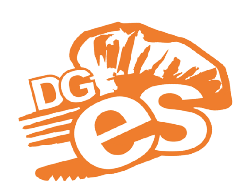 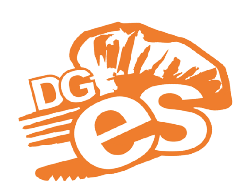 